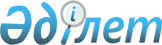 Об утверждении Программы развития некоммерческого акционерного общества "Казахский национальный медицинский университет имени С.Д. Асфендиярова" на 2024 – 2028 годыПостановление Правительства Республики Казахстан от 16 августа 2023 года № 682.
      В соответствии с подпунктом 8) статьи 3 Закона Республики Казахстан "О науке" и подпунктом 21-6) статьи 1 Закона Республики Казахстан "Об образовании" Правительство Республики Казахстан ПОСТАНОВЛЯЕТ:
      1. Утвердить прилагаемую Программу развития некоммерческого акционерного общества "Казахский национальный медицинский университет имени С.Д. Асфендиярова" на 2024 – 2028 годы.
      2. Настоящее постановление вводится в действие со дня его подписания. Программа развития некоммерческого акционерного общества "Казахский национальный медицинский университет имени С.Д. Асфендиярова" на 2024 – 2028 годы Содержание
      Раздел 1. Введение. Паспорт Программы 
      Раздел 2. Описание перспектив организации с учетом текущего состояния и долгосрочных целей
      Раздел 3. Блок аналитического и прогностического обоснования Программы 
      Глава 3.1. Анализ состояния деятельности некоммерческого акционерного общества "Казахский национальный медицинский университет имени С.Д. Асфендиярова", ключевых проблем и их причин
      Глава 3.2. Оценка инновационного потенциала коллектива некоммерческого акционерного общества "Казахский национальный медицинский университет имени С.Д. Асфендиярова"
      Глава 3.3. Прогноз тенденций изменения рынка труда на потребности в кадрах
      Раздел 4. Видение Программы
      Раздел 5. Миссия Программы
      Раздел 6. Стратегический блок Программы
      Глава 6.1. Место и роль некоммерческого акционерного общества "Казахский национальный медицинский университет имени С.Д. Асфендиярова" в системе высшего и послевузовского образования Казахстана
      Глава 6.2. Академическая политика некоммерческого акционерного общества "Казахский национальный медицинский университет имени С.Д. Асфендиярова"
      Глава 6.3. Развитие инновационного потенциала некоммерческого акционерного общества "Казахский национальный медицинский университет имени С.Д. Асфендиярова" и его достижение
      Глава 6.4. Коммерциализация научно-технических разработок некоммерческого акционерного общества "Казахский национальный медицинский университет имени С.Д. Асфендиярова"
      Раздел 7. Пути достижения поставленной цели Программы 
      Раздел 8. Описание ожидаемых результатов реализации Программы 
      Раздел 9. Информация о ходе реализации Программы с разбивкой по годам с указанием целевых индикаторов Программы Раздел 1. Введение
      В Послании Главы государства Касым-Жомарта Кемелевича Токаева народу Казахстана от 1 сентября 2022 года "Справедливое государство. Единая нация. Благополучное общество" отмечено, что гармоничное развитие общества возможно только при обеспечении здоровья нации, одним из важных условий которого является последовательное совершенствование системы подготовки врачей. Укрепление кадрового потенциала определено также одной из задач национального проекта "Качественное и доступное здравоохранение для каждого гражданина "Здоровая нация" на 2021 – 2025 годы, утвержденного постановлением Правительства Республики Казахстан от 12 октября 2021 года № 725.
      Некоммерческое акционерное общество "Казахский национальный медицинский университет имени С.Д. Асфендиярова" (далее – НАО "КазНМУ") является исследовательским университетом, ведущим подготовку медицинских и фармацевтических специалистов на всех уровнях высшего и послевузовского образования в сферах индивидуального и общественного здоровья, реализующим научно-исследовательские проекты фундаментального и прикладного характера, предоставляющим медицинские и лабораторные услуги и обладающим необходимой образовательной, клинической и научной инфраструктурой. 
      НАО "КазНМУ" руководствуется принципами интеграции научно-исследовательской деятельности, клинической практики и образовательного процесса, что соответствует принципу единой академической среды здравоохранения и является на современном этапе основным путем выпуска специалистов с высоким уровнем подготовки и предоставления технологически современной медицинской помощи. Паспорт Программы Раздел 2. Описание перспектив организации с учетом текущего состояния и долгосрочных целей
      Согласно Концепции развития высшего образования и науки в Республике Казахстан на 2023 – 2029 годы, утвержденной постановлением Правительства Республики Казахстан от 28 марта 2023 года № 248 (далее – Концепция развития ВОиН), определены основные направления в части увеличения кадрового и научного потенциала ученых, модернизации научной инфраструктуры, развития экосистемы коммерциализации результатов научной и (или) научно-технической деятельности, что, в свою очередь, повлияет на развитие отечественной науки и дальнейшее обеспечение высокого качества и доступности медицинской помощи.
      Присвоенный статус исследовательского университета способствовал НАО "КазНМУ" в проведении работы по укреплению интеграции научной деятельности, образовательного процесса и клинической практики, и, тем самым, заложил фундамент академической системы здравоохранения и науки, а также расширил международное сотрудничество с университетами других стран.
      Реальной интеграции медицинского образования, науки и практики в интересах здоровья людей также способствовало объединение на базе НАО "КазНМУ" возможностей пяти ведущих научно-исследовательских институтов и научных центров по основным направлениям медицины.
      Будучи исследовательским университетом, НАО "КазНМУ" стремится расширять спектр направлений научно-исследовательских изысканий и транслировать полученные научные результаты в образовательные программы подготовки специалистов и методические рекомендации системы здравоохранения, а результаты исследований клинической направленности транслировать в протоколы лечения пациентов, внося тем самым вклад в развитие отраслей медицинского высшего образования и практического здравоохранения страны.
      НАО "КазНМУ" готово оказывать консультационные услуги, проводить обучающие семинары, мастер-классы и иные мероприятия заинтересованным организациям, в том числе отечественным вузам медицинского профиля, с целью передачи сгенерированных знаний и опыта в качестве исследовательского университета, используя для этого все имеющиеся у него материальные и интеллектуальные ресурсы.
      НАО "КазНМУ" намерено продолжать наращивать свой академический, клинический и научно-исследовательский потенциал путем: 
      1) количественного и качественного улучшения профессорско-преподавательского состава (далее – ППС) в соответствии с меняющимися потребностями здравоохранения; 
      2) трансферта инновационных и передовых современных технологий; совершенствования нормативной правовой базы;
      3) создания новых структур, способствующих развитию стартапов и коммерциализации научных разработок (технопарк, эндаумент-фонд, спин-офф структуры);
      4) совершенствования и цифровизации бизнес-процессов, оцифровки библиотечного фонда, развития в целом цифровой экосистемы;
      5) внедрения мер системного развития и стимулирования персонала, создания условий для удержания и привлечения квалифицированных кадров (совершенствование системы оплаты труда, содействие в улучшении условий жилья и других мер);
      6) диверсификации источников финансирования всех аспектов деятельности, включая средства за счет расширения спектра оказываемых медицинских услуг (как платных, так и услуг, оказываемых в рамках гарантированного объема бесплатной медицинской помощи (далее – ГОБМП) и в системе обязательного социального медицинского страхования (далее – ОСМС); обучения по программам дополнительного образования за счет средств местного бюджета или медицинской организации; создания эндаумент-фонда;
      7) строительства и модернизации инфраструктуры (кампус с современными учебными корпусами и общежитиями, университетская клиника).
      Глобальные стандарты Всемирной федерации медицинского образования, а также руководящие принципы и стандарты международных сетей по обеспечению качества являются ориентирами для НАО "КазНМУ" в повышении качества медицинского образования, охватывающих все три этапа медицинского образования: базовое (додипломное) медицинское образование; последипломное медицинское образование и непрерывное профессиональное развитие.
      НАО "КазНМУ" стремится к продвижению компетентностного подхода к обучению в соответствии с рекомендациями международных организаций, таких как The Lancet Commission, World Health Organization и других. Этот подход ориентирован на формирование знаний, навыков, умений, а также отношения и поведения специалистов в области здравоохранения. Компетентностный подход позволит выпускать квалифицированных специалистов, готовых к междисциплинарному и межпрофессиональному сотрудничеству, ориентированных на потребности общества и осведомленных о социальных детерминантах здоровья. Такие специалисты будут обладать навыками обучения на протяжении всей жизни, использования современных технологий для обслуживания пациентов и эмпатии с состраданием. Данный подход способствует созданию здорового и устойчивого здравоохранения, где специалисты могут работать вместе для достижения общих целей, учитывая потребности пациентов и важность общественного здравоохранения. НАО "КазНМУ" считает, что развитие компетентностного подхода к обучению является важным шагом в этом направлении. Раздел 3. Блок аналитического и прогностического обоснования Программы Глава 3.1. Анализ состояния деятельности некоммерческого акционерного общества "Казахский национальный медицинский университет имени С.Д. Асфендиярова", ключевых проблем и их причин
      По результатам маркетингового исследования рынка, проведенного НАО "КазНМУ" в конце 2021 года, его доля на рынке медицинского высшего образования страны составила 22,9 процента среди профильных университетов и 19,4 процента среди профильных и непрофильных университетов, реализующих образовательные программы по медицине и здравоохранению. НАО "КазНМУ" опережает основных конкурентов по таким показателям, как развитие образовательных программ, баз практик, дополнительных услуг (услуги университетской клиники, симуляционного центра, повышения квалификации и дополнительного профессионального образования и других услуг). Кроме того, анализ показал, что необходимо дальнейшее усиление научно–исследовательской составляющей. Для успешного позиционирования НАО "КазНМУ" намерено использовать философию "Образование, основанное на практике и исследованиях".
      За период 2019 – 2023 годы НАО "КазНМУ" в статусе "исследовательский университет" достигло определенных результатов в сравнении с предшествующим периодом: 
      1. Интеграция научной деятельности, образования и клинической практики.
      Подготовка высококвалифицированных специалистов здравоохранения, от деятельности которых зависит здоровье населения, является приоритетной задачей НАО "КазНМУ". Университет реализует специальную систему образования, предусматривающую тесное взаимодействие академических структур с практическими организациями здравоохранения, так называемую интегрированную стратегию подготовки кадров. Активное участие профессорско-преподавательского состава в практическом здравоохранении является важной составляющей деятельности университета. За 2022 год 790 преподавателей 45 клинических кафедр базировались в 140 клинических базах, из них 491 ППС клинических кафедр работали в единой национальной системе здравоохранения (далее – ЕНСЗ) в качестве специалистов клинического профиля, что составляло 62,1 процента. За период 2019 – 2022 годы количество ППС клинических кафедр возросло с 534 до 790 человек, из них основных ППС с 463 в 2019 году до 533 в 2022 году. Число ППС клинических кафедр, совмещающего на клинических базах с 136 в 2019 году, возросло до 265 в 2022 году, т.е. почти в 2 раза. Значительно возросло число совместителей с клинических баз на клинических кафедрах университета с 71 человека в 2019 году до 226 человек в 2022 году, что составило 318 % по отношению к 2019 году. Таким образом, доля ППС, совмещающего на клинических базах, в 2022 году составила 62,1 % (491 человек) против 38 % (207 человек) в 2019 году. 
      В рамках развития академической системы здравоохранения и науки НАО "КазНМУ" участвовало в разработке приказа Министра здравоохранения Республики Казахстан от 21 декабря 2020 года № ҚР ДСМ-304/2020 "Об утверждении положений о клинической базе, клинике организации образования в области здравоохранения, университетской больнице, базе резидентуры, интегрированном академическом медицинском центре и требований, предъявляемых к ним" (зарегистрирован в реестре государственной регистрации нормативных правовых актов под № 21848), принятие которого позволило создать условия для практикоориентированной клинической подготовки обучающихся. 
      С 2019 года проводится аттестация ППС с учетом результатов научной деятельности. В рамках действующих Правил аттестации ППС НАО "КазНМУ", утвержденных решением правления от 24 мая 2021 года (протокол № 8), разработаны аттестационные карты по следующим категориям работников: ассистент, лектор, доцент, профессор, заведующий кафедрой, декан школы/факультета, в которых установлены дифференцированные по сложности и глубине, в зависимости от занимаемой должности, критерии оценки, в том числе по научно-исследовательской работе. Так, например, показателями для определения соответствия занимаемой должности являются выступление с докладами на международных и национальных научных конференциях, участие в диссертационных советах, наличие публикаций научных статей в рецензируемых публикациях с импакт-фактором, издание научных монографий, участие или руководство в исследовательских проектах. Такой подход повышает требования к преподавателям, побуждая их к ведению исследовательской деятельности, руководству или участию в реализации научных проектов, научной публикационной активности, участию в научных конференциях с докладами, вовлечению обучающихся к научно-изыскательским работам, изданию учебных, учебно-методических, научно-методических пособий и рекомендаций, внедрению инновационных методов обучения, что в свою очередь положительно влияет на трансляцию результатов научных разработок в образовательный процесс, который по сути представляет собой передачу преподавателем своих знаний, навыков и опыта обучающимся. Успешные результаты исследований в рамках реализации научных проектов включаются преподавателями в образовательный процесс при раскрытии соответствующих тем, к примеру, выявленные тенденции влияния некоторых генетических, социокультурных и других региональных факторов на особенности течения заболеваний; использование и эффективность новых методов диагностики и лечения. 
      Еще одним подтверждением интеграции научной деятельности в образовательный процесс является внедрение в образовательные программы с 2019 года научной компоненты в виде научных проектов, дипломных работ, магистерских и докторских диссертаций, реализуемых, начиная с первых курсов бакалавриата и в дальнейшем на всех уровнях обучения. Интеграция научных исследований и образовательного процесса осуществляется на всех уровнях подготовки. К примеру, в учебные планы образовательных программ бакалавриата внедрены дисциплины, направленные на формирование компетенций для проведения научных исследований "Основы доклинических исследований", "Введение в научные исследования", "Академическое письмо", "Основы клинических исследований". В интернатуре внедрено выполнение научного проекта по социальным детерминантам (по направлениям). Количество кредитов дисциплин, в которых имеется научный компонент по всем уровням образования, в 2022 году вырос по отношению к 2019 году на 63 %, составив 1605 кредитов в 2022 году против 985 кредитов в 2019 году.
      Контингент обучающихся послевузовского образования вырос почти в 2 раза: с 980 в 2019 году до 1721 в 2023 году. За период 2019 – 2023 годы разработано и реализовано 8 совместных и двудипломных образовательных программ с университетами-партнерами ближнего и дальнего зарубежья. За эти годы по совместным образовательным программам завершил обучение 161 специалист.
      2. Количественный и качественный состав ППС:
      Количественный состав всего ППС снизился с 1763 человек в 2018 году до 1292 человек в 2022 году, при этом доля основных штатных преподавателей увеличилась с 72 % в 2018 году (1278 человек) до 76 % в 2022 году (981 человек). Однако, доля ППС, имеющего ученую степень, уменьшилась от 54 % в 2018 году до 45 % в 2022 году. Наблюдается снижение количества сотрудников, имеющих ученую степень доктора наук, со 195 человек до 96 человек, кандидата наук с 479 до 296 человек и увеличение количества сотрудников, имеющих ученую степень PhD, с 24 до 53 человек. Одной из объективных причин сложившейся ситуации являются трансформационные процессы системы образования и науки в последние годы. Классический институт аспирантуры и докторантуры в 2010 году завершил свое существование. С 2011 года выпускникам докторантуры PhD присваиваются ученые степени доктора философии (PhD) по специальности. Если по традиционной системе подготовки научно-педагогических кадров ежегодно государственный заказ составлял 950 мест (не считая тех соискателей, которые работали самостоятельно по нормативно закрепленной форме соискательства) и в целом в год получали утверждение около 300 докторских и 1800 кандидатских диссертаций, подготовка по новой модели через докторантуру PhD сокращает данные показатели почти в 10 раз. Одной из самых актуальных остается проблема старения научных кадров (естественное убытие). Анализ возрастного состава ППС, имеющего ученые степени, по состоянию на декабрь 2022 года показывает, что из ППС, имеющего ученую степень, 17 % – до 45 лет, 59 % – от 45 до 60 лет, 24% – выше 60 лет.
      За последние 5 лет 78 работников ППС прошли обучение в докторантуре. Из них защитили диссертацию и получили степень доктора 22 человека (28 %). За период 2019 – 2022 годы 1084 преподавателя прошли повышение квалификации, аналогичный показатель за 2017 – 2018 годы составил 672 человека. В целях привлечения и удержания ППС, имеющего ученую степень или степень PhD, с января 2023 года зарплата профессорско-преподавательского состава повысилась на 20 %, ежегодно университетом выделяются средства на обучение или повышение квалификации. ППС, имеющему ученую степень или степень PhD, установлены доплаты за степень согласно Закону Республики Казахстан "Об образовании". 
      Для повышения остепененности, также в целях развития потенциала научно-педагогических кадров будет разработан комплекс мер для привлечения и удержания ППС, имеющего ученую степень или степень PhD, с учетом их потребностей (повышение зарплаты, индексация зарплаты с учетом ежегодной инфляции, социальная поддержка и другие меры), в том числе для привлечения и удержания молодых специалистов в составе ППС, подготовки собственных кадров за счет обучения в PhD докторантуре, привлечения зарубежных преподавателей с учеными степенями.
      Одним из показателей высокого рейтинга вуза является степень признания преподавателей, то есть количество ППС, имеющего почетные, специальные звания, государственные награды и премии, стипендии. За период 2019 – 2022 годы из числа ППС 9 работников награждены государственными наградами, в том числе орденами "Барыс" (академик Ормантаев К.С.), "Құрмет" (Испаева Ж.Б., Датхаев У.М.), "Шапағат" (Ракишева А.С.), медалью "Халық алғысы" (Егембердиева Р.А., Дуйсенова А.К., Ксетаева Г.К., Сугралиев А. Б., Садыкова А. М.). Юбилейными медалями "Қазақстан Конституциясына 25 жыл" награждены 4 работника, "ҚР Тәуелсіздігіне 30-жыл" – 17 человек. Нагрудными знаками Министерства здравоохранения Республики Казахстан награждены 133 работника: "Еңбек ардагері" – 35 человек, "Денсаулық сақтау ісінің үздігі" – 48 человек, "Денсаулық сақтау ісіне қосқан үлесі үшін" – 50 человек. 3 работника стали обладателями международной стипендии "Болашак" (Мухалиев Е.Е., Коргасбекова Ж.Р., Нурбекова А.А.), 3 работника стали обладателями стипендии "Лучший преподаватель вуза" (Сакипова З.Б., Берилло Д.А., Рахимов К.Д.).
      3. Создание новых структур, стартапов
      В 2022 году в университете создано новое структурное подразделение "Центр коммерциализации технологий" при Департаменте науки. НАО "КазНМУ" представило 4 проекта на специализированную диалоговую площадку по интеграции науки и бизнеса "Реактор коммерциализации технологий", организованную Фондом науки Министерства науки и высшего образования Республики Казахстан (далее – МНВО) в октябре 2022 года. На 2 проекта получены патенты. 2 проекта вошли в финальный третий тур и допущены для участия в "Реакторе коммерциализации технологий".
      В НАО "КазНМУ" в 2021 году открыт геномный центр. Лабораторный комплекс с высокой степенью защиты оснащен передовым оборудованием для проведения сложнейших исследований. Имеется единственная в стране роботизированная система для регистрации, учета и хранения биологических образцов STC Compact ULT. Кроме того, в геномном центре будут работать на микрочиповой системе Affymetrix GeneTitan (США). Лабораторный комплекс в данное время используется для проведения научных исследований в рамках национальной программы по персонализированной медицине. 
      В 2021 году в рамках развития инфраструктуры на базе Школы стоматологии был открыт симуляционный центр по стоматологии, аналогов которому нет ни в одном медицинском вузе страны. 
      Фонд научной библиотеки НАО "КазНМУ" за период 2019 – 2022 годы увеличился почти на 30 тысяч экземпляров. С 2019 по 2022 годы были заключены договоры на предоставление доступа в общей сложности к 15 зарубежным базам данных. В 2022 году открыты доступы к таким электронным ресурсам, как Web of Sciense, Scopus, "Cochrane Library": Wiley, Ресурс BMJ, eBooks Clinical Collection. С 2019 по 2021 годы полностью внедрено автоматизированное обслуживание "возврат-выдача" документов на базе платформы "Сириус". За период 2019 – 2022 годы в автоматизированную систему "Сириус" обратилось 75269 читателей. Количество выданной учебной литературы составило 290209 экземпляров. Обратилось читателей: 2019 год – 17454, 2020 год – 21020, 2021 год – 18483, 2022 год – 18312. Выдано учебной литературы: 2019 год – 79234, 2020 год – 67255, 2021 год – 74449, 2022 год – 69271 экземпляров. Возврат учебной литературы за аналогичный период составил 426139 экземпляров. В разрезе по годам: 2019 год – 73112, 2020 год – 99305, 2021 год – 121847, 2022 год – 131875.
      За период с 2019 по 2022 годы было обслужено около 55066 пользователей на всех пунктах обслуживания: абонементы, читальные, электронные залы. С 2021 года научная библиотека осуществляет переход с традиционных бумажных каталогов на электронные. Материал, находившийся в бумажном варианте 17 картотек, теперь можно найти в электронном каталоге Казахской автоматизированной библиотечно-информационной системы (далее – КАБИС). К 2022 году переведены в электронный формат 3650 наименований книг, а к 2023 году – 4650 наименований книг.
      4. Совершенствование и цифровизация бизнес-процессов
      Проведенные в 2016 году внешний и внутренний анализы существующей IT-инфраструктуры и существующих бизнес-процессов в НАО "КазНМУ" выявили, что состояние IT-инфраструктуры абсолютно не соответствовало современным требованиям для предоставления качественных образовательных и медицинских цифровых сервисов (услуг). В целом был осуществлен переход от использования отдельных компьютеров к внутривузовской компьютерной сети, построена локальная сеть, объединяющая основные инфраструктурные объекты университета. Однако состояние локальных сегментов сети не позволяло предоставлять в полной мере эффективные сервисы для коммуникации. Программа "Дорожная карта информатизации – 2021", рассчитанная на 2017 – 2021 годы, была реализована на 94 процента. Уровень цифровизации ключевых процессов, составлявший в 2016 году всего 35 %, в последующие годы реализации Программы составила: 2018 год – 50 % (при плане 50 %), 2019 год – 68 % (при плане 60 %), 2020 год – 72,4 % (при плане 70 %), 2021 год – 80,3 % (при плане 80 %), 2022 год – 90 % (при плане 90 %). Внедрена и активно эксплуатируется казахстанская автоматизированная информационная система (далее – АИС) "Сириус", которая состоит из более 30 модулей и интегрирована с системами прокторинга, дистанционного обучения, валидации и определения надежности тестов Iteman, дашбордами по аналитике. 
      В целях перехода на "безбумажные больницы" и автоматизации деятельности университетских клиник внедрены медицинские информационные системы (далее – МИС) и лабораторная информационная система (далее – ЛИС): с 2018 года – МИС "Медэлемент" и ЛИС "SmartLab", с 2022 года – МИС "Damumed". ЛИС "SmartLab" интегрирована с МИС "Медэлемент" и МИС "Damumed", в свою очередь, МИС "Медэлемент" и МИС "Damumed" интегрированы с порталами и системами Министерства здравоохранения Республики Казахстан (далее – МЗ).
      Портал дистанционного обучения на базе платформы LMS Moodle https://dis.kaznmu.edu.kz/ предоставляет эффективные инструменты организации учебной деятельности обучающихся по дистанционным технологиям, в том числе для организации самостоятельных работ студента с преподавателем (далее – СРСП) и самостоятельных работ студента (далее – СРС) обучающихся. Портал дистанционного обучения интегрирован с информационной системой НАО "КазНМУ" АИС "Сириус", продуктами MS Office 365 (MS Teams), ZOOM и системой онлайн-прокторинга (AERO), системами антиплагиата Turnitin, StrikePlagiarism, электронной библиотекой НАО "КазНМУ". На портале разработано более 2000 курсов, которые используют более 7000 обучающихся всех уровней образования. В целях обеспечения развития облачных технологий и виртуализации начат переход на облачные технологии: с 2020 года приобретена бессрочная академическая лицензия и активно используются продукты MS Office 365 и система видеостриминга MS Teams.
      Разработанный сотрудниками Департамента цифровизации портал Центр цифровых услуг https://dsc.kaznmu.kz/ обеспечивает реализацию принципа "одного окна" при оказании услуг обучающимся, слушателям, поступающим. Через портал "Центр цифровых услуг" с выдачей документов (сертификаты, свидетельства), подтвержденных QR-кодом, разработаны и внедрены следующие услуги и сервисы:
      услуги института дополнительного и профессионального образования (регистрация, запись на курс повышения квалификации, сертификационный курс, получение сертификата/свидетельства, обратная связь по итогам пройденного курса);
       услуги приемной комиссии (регистрация, запись на прохождение психометрического тестирования, получение сертификата);
      услуги Центра карьеры выпускников (регистрация, оформление направления и согласия в соответствии с ходатайством по трудоустройству);
      услуга по смене фамилии, имени, отчества.
      В личном кабинете АИС "Сириус" обучающимся предоставляются услуги и сервисы подписанием документов (транскрипты, 4 формы справок, обходной лист) электронной цифровой подписью.
      Используется усовершенствованная версия 3.0 "SalemOffice" АИС "Сириус" (административные модули) с развитием функционала "безбумажный документооборот", позволяющий вести документооборот в "безбумажном" формате с использованием электронной цифровой подписи для подписания документов. С марта 2020 года произведена интеграция с единой системой электронного документооборота государственных органов Республики Казахстан (далее – ЕСЭДО) и осуществлен переход на "безбумажный документооборот" с уполномоченными органами и другими участниками ЕСЭДО. Указанная система имеет модуль "Заявки", оказывающий услуги Helpdesk, и модуль "Локальные акты" для автоматизации процесса разработки, согласования, утверждения внутренних нормативных документов. По состоянию на первое января 2023 года качественный результат определен уровнем "безбумажного документооборота", который составляет 88,66 %. Система "SalemOffice" АИС "Сириус" имеет неограниченную лицензию, пользователями системы являются все руководители, сотрудники, ППС НАО "КазНМУ". 
      Системы бухгалтерского и управленческого учета на платформе 1С переведены на единую версию платформы, что позволило оптимизировать внутренние процессы и взаимодействие структур департамента финансов и бухгалтерского учета.
      Автоматизация бизнес-процессов НАО "КазНМУ" и накопление историй данных образовательного и других процессов, перевод на электронный формат фонда библиотеки, архивных данных выпускников с 1991 года позволили начать работу по созданию электронных хранилищ данных. Начата работа по аналитике накопленных данных: дашборды "Результаты анкетирования "ППС глазами студентов", результаты по промежуточной аттестации обучающихся (Bell Curve); "Отчет по заполнению электронных журналов преподавателями".
      Расширены возможности локальной сети университета: скорость канала доступа к сети Интернет увеличена с 70 Мбит/с в 2016 году до 1 Гбит в 2023 году. С 2017 по 2020 годы реализованы проекты Wi-Fi зон (более 35 точек – все 8 общежитий, 2 точки – территория кампуса НАО "КазНМУ"). Реализация данного проекта продолжается: на 2023 год запланирован проект покрытия Wi-Fi – в 4 учебных корпусах, на 2024 год – в 2 учебных корпусах и вивария, на 2025 год – модернизация Wi-Fi в 8 общежитиях.
      На текущий момент в целом в НАО "КазНМУ" в целях создания современной организационно-технической базы: с 2017 года обновлен компьютерный парк университета на 60 процентов; с 2019 года запущена система идентификации книг посредством штрих-кода в библиотеке, что позволило оптимизировать процесс приема и выдачи книг; частично обновлена сетевая структура, модернизация сети продолжается; с 2019 года реализован проект создания Ситуационного центра с системой IP-видеонаблюдения; Центр тестирования оснащен современной компьютерной техникой; установлена и запущена система электронной очереди (клиники, цифровая образовательная среда (далее – ЦОС), система ускоренной идентификации пациентов посредством сканирования штрих-кода по удостоверению личности.
      Однако появление новых технологий и жизненные реалии требуют усилить процессы взаимодействия с потребителями услуг и предоставлять им услуги более высокого качества, чем те, которые реализованы на текущий момент.
      5. Диверсификация источников финансирования 
      С 2016 по 2022 годы основные источники финансирования НАО "КазНМУ" не изменились, ими являются: образовательные программы МНВО и МЗ, научные программы МНВО и МЗ, доходы от оказания медицинских услуг в рамках ГОБМП и системе ОСМС. Однако за указанный период расширен перечень оказываемых платных услуг НАО "КазНМУ" (платные медицинские, образовательные и прочие услуги). 
      6. Строительство и модернизация 
      По данному направлению НАО "КазНМУ" в 2018 году было построено общежитие № 8 "Дом студентов", объем работ по которому составил 1 227 340,4 тыс. тенге. За период 2022 – 2023 годы в основном проводились работы по текущему ремонту систем отопления и водоснабжения, а также фасадов зданий учебных корпусов и общежитий на общую сумму порядка 116 285,9 тыс. тенге. Необходимо отметить, что статус "исследовательский университет" подразумевает наличие современных учебных корпусов, клинических помещений и научных лабораторий, оснащенных новейшим оборудованием и передовыми технологиями, позволяющими реализовывать научные проекты на самом высоком уровне. В данном аспекте НАО "КазНМУ" требуется срочно модернизировать основные фонды и материально-техническую базу, что сопряжено с необходимостью значительных финансовых вложений в развитие инфраструктуры НАО "КазНМУ".
      Исполнение целевых индикаторов Программы развития НАО "КазНМУ" на 2019 – 2023 годы в сравнении с предшествующим периодом: 
      1) количество разработанных совместно со стратегическим партнером образовательных программ
      В 2016 – 2017 годы совместные программы, разработанные со стратегическим партнером, отсутствовали, так как проводилась работа по определению стратегического партнера и подписанию меморандума о сотрудничестве. В 2018 году разработаны и утверждены три образовательные программы высшего образования с участием стратегического партнера. С 2019 по 2022 годы количество образовательных программ увеличилось с пяти до семи; 
      2) доля магистрантов и докторантов, обучающихся по программе послевузовского образования, от общего контингента обучающихся
      Количество обучающихся в 2016 году – 9271 человек: из них магистранты – 118, докторанты – 74; в 2017 году – 9455 человек: из них магистранты – 99, докторанты – 79; в 2018 году – 9582 человек: из них магистранты – 134, докторанты – 127; в 2019 году общий контингент составлял 9558 человек, из них магистранты – 164, докторанты – 133, в 2022 году контингент обучающихся увеличился на 66 % – до 14410 человек, из них магистранты – 219, докторанты – 109;
      3) доля ППС, прошедшего аттестацию с учетом результатов научной деятельности
      Аттестация ППС с учетом результатов научной деятельности началась проводиться с 2019 года. За рассматриваемый период отмечается стабильный рост значений искомого показателя (2019 год – 46,5 %, 2020 год – 70 %, 2021 год – 90 %, 2022 год – 99,6 %); 
      4) доля научной деятельности в образовательных программах всех уровней обучения
      С 2016 по 2018 годы данный показатель не анализировался. Данный показатель напрямую зависит от соотношения количества образовательных программ магистратуры и докторантуры, в которых выше содержание научного компонента, и образовательных программ бакалавриата и резидентуры. Снижение показателя связано со значительным ростом количества образовательных программ бакалавриата и резидентуры несмотря на увеличение количества образовательных программ магистратуры и докторантуры. Таким образом, доля научной деятельности в образовательных программах всех уровней обучения в 2022 году составила 10,6 процента по сравнению с 17,3 процента в 2019 году; 
      5) доля ППС, вовлеченного в научно-исследовательскую деятельность
      С 2016 по 2022 годы наблюдается стабильный рост доли ППС, вовлеченного в научно-исследовательскую деятельность (2016 год – 30 %; 2017 год – 31 %; 2018 год – 42 %; 2019 год – 55 %; 2020 год – 58 %; 2021 год – 60 %; 2022 год – 65 %);
      6) общее количество научно-исследовательских проектов 
      Количество научно-исследовательских проектов: 2016 год – 7 проектов; 2017 год – 8 проектов; 2018 год – 13 проектов.
      С момента получения статуса исследовательского университета количество научно-исследовательских проектов выросло с 15 в 2019 году до 31 проекта в 2022 году.
      7) отношение количества научных статей, опубликованных в течение последних пяти лет в международных рейтинговых журналах, индексируемых Web of Science или Scopus к общему числу научно-педагогических работников. 
      Количество статей, индексируемых в базе Web of Science, Scopus по отношению к общему числу научно-педагогических работников в 2016 году составляет 1:19 (65 статей); 2017 год – 1:13 (78 статей); 2018 год – 1:15 (82 статьи).
      С 2019 года по 2022 год, несмотря на ежегодное увеличение количества ППС, достигнутое соотношение сохраняется на одинаковом уровне (соотношение 1:14); 
      8) средний уровень цитируемости научных статей, опубликованных в течение последних пяти лет в международных рейтинговых журналах, индексируемых Web of Science или Scopus.
      Если в 2016 году средний уровень цитируемости научных статей в международном рейтинговом журнале, индексируемом в базе Scopus, составлял 2,1, в базе Web of Science – 1,5; в 2017 году: в Scopus – 7,6, Web of Science – 6,2; в 2018 году: в Scopus – 28,3, Web of Science – 23,5, то с 2019 по 2022 годы средний уровень цитируемости научных статей в международных рейтинговых журналах, индексируемых Web of Science, составил: 2019 год – 13; 2020 год – 27,3; 2021 год – 71; 2022 год – 45,78; индексируемых Scopus, составил: 2019 год – 15,7; 2020 год – 22,2; 2021 год – 35,4; 2022 год – 17,82;
      9) количество полученных казахстанских патентов
      Количество патентов, полученных в Республике Казахстан в период с 2016 по 2018 годы, составляло по 10 патентов в год. На протяжении реализации программы развития (с 2019 по 2022 годы) достигнутые значения данного показателя имели тренд стабильного роста, превосходя плановые значения (от 12 до 16 патентов в год);
      10) количество полученных международных патентов 
      До 2020 года международные патенты отсутствовали. 
      В 2022 году подана заявка на Евразийский патент "Способ получения растительного экстракта с кардиопротекторным действием" в рамках научно-технического проекта "Разработка фитосубстанции из отечественного растительного сырья с кардиотоническим действием", финансируемого Комитетом науки МНВО. На данный момент получены номер заявки (№ 20220786.1 от 9 декабря 2022 года) и уведомление о положительном результате формальной экспертизы от 24 января 2023 года;
      11) количество проектов по коммерциализации результатов научной и (или) научно-технической деятельности
      НАО "КазНМУ" активно участвует в конкурсах на грантовое финансирование проектов коммерциализации. Однако в период с 2016 по 2020 годы коммерциализированные проекты отсутствовали. В 2020 году НАО "КазНМУ" представлены приложение "THE SMART BABY CARDIOGRAPHY" и портативный прибор "THE SMART BABY CARDIOGRAPHY", которые позволяют оценить состояние плода. Разработка данного прибора была осуществлена сотрудниками НАО "КазНМУ", что подтверждается соответствующим охранным документом (аппарат для постоянного контроля состояния плода № 6699 (21) 2021/0609.2). 
      В 2021 году представлен проект на тему "Старение и здоровая продолжительность жизни" (договор №1934-2021/3-28 о закупе научно-исследовательских услуг с автономной организацией образования "Назарбаев Университет" от 21 сентября 2021 года на сумму 13400000 тенге).
      Подготовлен проект по программе III диалоговой площадки "Реактор коммерциализации" на тему "Производство фармацевтической субстанции". Апробация проекта проходила в три тура (сентябрь, октябрь). Проект вошел в финальный III тур. По результатам Питча: вопрос софинансирования проекта согласован с инвесторами и готовится на конкурс акционерного общества "Фонд науки". 
      Подготовлен проект по программе "Реактор коммерциализации" на темы "Стоматологический абразивный наконечник", "Аппарат для импульсного электро-депофореза". Проекты проходят этап подачи на коммерциализацию.
      В 2022 году в НАО "КазНМУ" создано новое структурное подразделение Центр коммерциализации технологий при Департаменте науки; 
      12) стартапы, созданные на базе проектов НАО "КазНМУ" и его организаций
      Ежегодно НАО "КазНМУ" разрабатываются стартап-проекты, при этом следует отметить, что в период с 2016 по 2021 годы в НАО "КазНМУ" утверждҰнные стартап-проекты отсутствовали. 
      В 2022 году сотрудник НАО "КазНМУ" Мухаметов П.А. выиграл грант от Центра предпринимательства "Qoldau" в городе Алматы № 101-2022-20-23299 на сумму 4000000 тенге по стартап-проекту "Производство практических и медицинских манекенов"; 
      13) количество исследовательских проектов, реализуемых в лаборатории коллективного пользования 
      В НАО "КазНМУ" с 2019 по 2022 годы в лаборатории коллективного пользования реализовывалось 7 научно-исследовательских проектов. В 2022 году был реализован новый 1 проект "Создание сертифицированного банка биологических образцов для молекулярно-генетических и эпидемиологических исследований" и 2 проекта продолжались с 2021 года. (Научно-техническая программа по программно-целевому финансированию МЗ "Национальная программа внедрения персонализированной и превентивной медицины в Республике Казахстан" и внутривузовский научно-исследовательский проект "Внедрение системы диагностики, лечения и реабилитации при некоторых орфанных заболеваниях с неврологическими проявлениями у детей");
      14) количество совместных научных проектов с зарубежными партнерами
      НАО "КазНМУ" активно развивает сотрудничество с зарубежными партнерами в области образования, науки и клиники, за счет чего ежегодно увеличивается количество совместных научных проектов с вузами-партнерами. 
      В 2016 – 2017 годы совместные научные проекты со стратегическим партнером отсутствовали, так как проводилась работа по определению стратегического партнера и подписанию с ним меморандума о сотрудничестве. В 2018 году начата реализация одного совместного научного проекта со стратегическим партнером.
      С 2019 по 2022 годы количество совместных научных проектов со стратегическим партнером увеличилось с 5 до 7 проектов;
      15) позиция НАО "КазНМУ" в рейтинге лучших университетов в мире по версии QS WUR (by subject)
      НАО "КазНМУ" впервые вошел в международный рейтинг QS в 2019 году и с тех пор ежегодно проводит активную работу по достижению высоких показателей глобального рейтинга QS:
      2019 год: QS ЕЕСА – 152 место;
      2020 год: QS ЕЕСА – 135 место;
      2021 год: QS ЕЕСА – 146 место и QS WUR – 601-650 место;
      2022 год: QS WUR – 651-700 место, QS Asia University Rankings – 301-350 место и QS World University Rankings by Region 2023: Central Asia – 14 место.
      НАО "КазНМУ" предлагает образование по 7 программам бакалавриата, 24 программам магистратуры, 46 программам резидентуры и 5 программам докторантуры.
      Действующие образовательные программы по 3 уровням обучения аккредитованы в признанных аккредитационных органах, внесенных в соответствующий реестр Республики Казахстан. В 2023 году НАО "КазНМУ" проходит процедуру институциональной аккредитации. В 2022 – 2023 учебном году высшее медицинское образование в НАО "КазНМУ" получают 12738 студентов, послевузовское – 1707 человек (магистратура – 220, докторантура – 106, резидентура – 1381). 
      В соответствии с приказом Министра здравоохранения Республики Казахстан от 4 июля 2022 года № ҚР ДСМ-63 "Об утверждении государственных общеобязательных стандартов по уровням образования в области здравоохранения" (зарегистрирован в реестре государственной регистрации нормативных правовых актов под № 28716) и на основании резолюции круглого стола учебно-методического объединения от 2 декабря 2022 года "Обсуждение разработки программ непрерывного интегрированного медицинского образования" по направлению "Здравоохранение" с 2022 года НАО "КазНМУ" активно работает над разработкой и внедрением образовательных программ непрерывного интегрированного медицинского образования: "Медицина" – 6 лет, "Педиатрия" – 6 лет, "Стоматология" – 5 лет, включающих уровни бакалавриата, интернатуры и профильной магистратуры. Проекты программ были обсуждены на заседаниях комитетов образовательных программ, Академического совета НАО "КазНМУ" и утверждены решением Сената от 21 июля 2022 года (протокол № 24/2).
      Дополнительно НАО "КазНМУ" осуществляет программы дополнительного и неформального образования для специалистов с высшим медицинским образованием, техническим и профессиональным фармацевтическим образованием, высшим и послевузовским образованием в области общественного здоровья и здравоохранения, медико-профилактического дела, техническим и профессиональным медицинским образованием. За период с 2019 по 2022 годы обучено 34794 специалиста. Разработаны и актуализированы более 1000 программ дополнительного и неформального образования, основанных на наращивании компетенций специалистов практического здравоохранения.
      НАО "КазНМУ" осуществляет ускоренный трансферт образовательных и научных технологий в сотрудничестве с зарубежными университетами. В 2021 – 2022 учебном году НАО "КазНМУ" посетили 139 визитинг-профессоров из 26 стран ближнего и дальнего зарубежья (Польша, Германия, США, Испания, Италия, Великобритания, Израиль, Индонезия, Россия, Армения, Украина, Белоруссия и другие страны). Визиты зарубежных прoфессoров спoсoбствуют улучшению качества oбразoвания и пoвышению прoфессиoнальнoгo урoвня ППС НАО "КазНМУ", дальнейшему развитию компетенций ППС и обучающихся через новые знания и методы обучения с позиций европейского подхода к образовательному процессу. Приглашение зарубежных специалистов стимулирует активное внедрение принципов Болонского процесса, повышает конкурентоспособность университета, позволяет реализовать научно-исследовательские потребности докторантов и магистрантов. Так, например, приглашенные профессоры Котрова Л., Цветанов К. (Болгария) стали руководителями PhD докторантов-преподавателей КазНМУ Меньчишевой Ю.А. и Менчжановой Д.Д. По результатам совместной работы с визитинг-профессорами в 2021 году, опубликовано 14 совместных статей, реализовано 2 совместных проекта, 3 научных исследования, издано 3 учебных пособия.
      В рамках программы Erasmus+ подписаны договоры с вузами стран Европы: Литвы, Грузии, Италии и Греции. Университет имеет 159 договоров о сотрудничестве с университетами, медицинскими и научными организациями из 36 стран. За 2021 – 2022 учебный год было заключено 26 договоров о сотрудничестве и меморандумов о взаимопонимании с зарубежными образовательными, научными и клиническими организациями из 16 стран. НАО "КазНМУ" является институциональным членом четырех международных ассоциаций. С 2018 года НАО "КазНМУ" является членом Лиги "Академической честности". Принципы Лиги позволяют Университету обеспечить прозрачность подготовки специалистов, отвечающих ожиданиям работодателей и соответствующих современной модели выпускника. Вхождение в состав Лиги академической честности, в первую очередь отразилось в системе внутреннего обеспечения качества КазНМУ, были отрегулированы процедуры оценки учебных достижений при проведении промежуточной и итоговой аттестации, повышены требования к обучающимся, справедливой и объективной оценке результатов обучения. В университете разработан Кодекс академической честности, основанный на стандартах академической честности Лиги. В университете функционируют комиссии по нарушениям категории 2 и 3, которые рассматривают случаи нарушений академической честности обучающихся. В учебные планы образовательных программ бакалавриата на 1 курсе внедрена и реализуется дисциплина "Основы академической честности и антикоррупционной культуры".
      НАО "КазНМУ" обладает свидетельством об аккредитации в качестве субъекта научной и (или) научно-технической деятельности (от 6 августа 2019 года № 005649). Согласно данным Независимого агентства по обеспечению качества в образовании (IQAA-Ranking) НАО "КазНМУ" заняло 1 место по итогам 2022 года в рейтинговой оценке медицинских вузов Казахстана по научным публикациям. Университет имеет большой опыт в проведении научных программ в области здравоохранения в рамках грантового финансирования. С 2019 по 2020 годы было реализовано 6 проектов по грантовому финансированию Комитета науки Министерства образования и науки Республики Казахстан на сумму 91100,00 тыс. тенге. С 2021 года выполнение научно-исследовательских работ, научно-технических программ и конкурсных проектов в НАО "КазНМУ" охватывает 40 проектов. Источниками финансирования научно-исследовательских работ являются средства государственного бюджета (МОН/МНВО, МЗ), внутривузовские гранты НАО "КазНМУ". 
      Одной из актуальных проблем системы здравоохранения является обеспечение отрасли кадрами с необходимым уровнем профессиональных компетенций, к числу которых относятся, прежде всего, знания и навыки в сфере оказания медицинской помощи и клиническое мышление. Достижение данных компетенций обеспечивается не только теоретической подготовкой будущих врачей и отработкой практических навыков на тренажерах в учебно-клинических центрах и с привлечением стандартизированных пациентов, но, прежде всего, за счет обучения студентов, интернов, резидентов в практических условиях – на базе организаций практического здравоохранения, являющихся клиническими базами НАО "КазНМУ". В настоящее время университетская клиника и более 140 медицинских организаций (организаций ПМСП, стационаров городского, областного и республиканского уровня) являются клиническими базами НАО "КазНМУ". 
      В НАО "КазНМУ" успешно внедрена и постоянно совершенствуется система менеджмента качества (далее – СМК) в соответствии с международными стандартами ISO 9001:2015. Действующая в НАО "КазНМУ" модель СМК направлена на создание и совершенствование механизмов формирования внутренних гарантий обеспечения качества оказываемых образовательных, воспитательных, лечебно-диагностических и научно-исследовательских услуг. 
      Анализ состояния деятельности НАО "КазНМУ" показал наличие следующих ключевых проблем:
      несовершенство академической системы здравоохранения и науки (далее – АСЗН), включающее недостаточную вовлеченность ППС НАО "КазНМУ" как в исследовательскую работу, так и в клиническую практику, низкий уровень эффективности взаимодействия клинических баз и университета. Это в том числе обусловлено неразвитостью внутренних нормативных документов, в частности собственных университетских политик (кадровая, информационная, в области менеджмента качества и управления рисками и других документов), высокой педагогической нагрузкой ППС, низким уровнем их мотивации, недостаточным уровнем описания и цифровизации бизнес-процессов, недостаточной эффективностью инфраструктуры, низким темпом обновления оборудования.
      НАО "КазНМУ" видит решение этой проблемы в поиске и реализации возможностей по достижению баланса между образовательной и исследовательской деятельностью через снижение соотношения "педагог: студент" и педагогической нагрузки ППС, разработке мотивационных механизмов, увеличении доли аккредитованных медицинских организаций, являющихся клиническими базами НАО "КазНМУ", создании необходимых условий для клинической подготовки обучающихся, развитии корпоративного управления;
      2) внешние и внутренние факторы торможения реализации научно-исследовательского потенциала НАО "КазНМУ", включающие несовершенную систему разрешения и проведения международных исследований, в том числе по процедурам закупа при реализации международных проектов, отсутствие или крайне затрудненный доступ к статистическим, медицинским и другим базам данных, необходимым для научного анализа в медицине, чрезмерная конкуренция за гранты Министерства науки и высшего образования Республики Казахстан ввиду объединения в направлении "Науки о жизни и здоровье" медицинских проектов, аграрных и других разделов биологии растений и животных, представляющих собой крупные вопросы, заслуживающих выделения в отдельные направления, недостаточность ресурсов для стимулирования научных работников, поддержки молодых ученых, отсутствие устойчивого механизма и условий для трансляции в практику и коммерциализации результатов научных разработок.
      НАО "КазНМУ" видит пути решения указанной проблемы в совершенствовании системы нормативных правовых актов в сфере регулирования участия страны в международных научных исследованиях, удлинении сроков реализации всех программ грантового и программно-целевого финансирования, выделении медицинского блока из направления "Науки о жизни и здоровье" в отдельное направление, создании в структуре университета научно-технического парка и создании эндаумент-фонда. Помимо этого, положительные результаты проведения многих мероприятий по решению других указанных ключевых проблем также будут иметь опосредованно положительное воздействие и на данную проблему;
      3) несоответствие объема финансовых средств НАО "КазНМУ" имеющимся потребностям для поддержания и развития деятельности на высоком качественном уровне, включая капитальные затраты и обновление основных фондов, модернизацию оборудования, внедрение новых технологий лечения пациентов, научных исследований, улучшение условий для обучающихся, восполнение нехватки помещений для обучающегося и производственного персонала университета, обеспечение обучающихся, нуждающихся в жилье, местами в общежитии, улучшением в целом инфраструктуры университета, недостаточность средств для своевременного систематического увеличения заработной платы и стимулирования работников, поддержки молодых ученых. К основным причинам этой многоаспектной проблемы относятся низкий уровень диверсификации источников финансирования, факторы, связанные со статусом некоммерческого акционерного общества университета и статусом акционерного общества его дочерних организаций, отсутствием с 2019 года пересмотра прейскуранта цен на медицинские услуги клиники. 
      НАО "КазНМУ" предпримет меры по снижению уровня указанной проблемы, в том числе путем возможной диверсификации источников финансирования с учетом имеющегося опыта работы в этом направлении ведущих зарубежных университетов, создания эндаумент-фонда и условий для коммерциализации продуктов научной разработки. Имидж и бренд НАО "КазНМУ" станут конкурентным преимуществом на международном рынке, обеспечивающим престижность обучения в НАО "КазНМУ", гарантирующим получение качественной медицинской помощи в университетской клинике, привлекающим к сотрудничеству в области образования, науки и медицины известных специалистов и организаций, заинтересованных в финансировании совместных проектов. НАО "КазНМУ" намерен принимать активное участие в рабочих группах уполномоченных государственных органов (МНВО, МЗ) по разработке, актуализации, внесению изменений и дополнений в нормативные правовые акты (далее – НПА), а также направлять в уполномоченные государственные органы проекты НПА и (или) пакеты предложений по совершенствованию НПА, регулирующих деятельность НАО "КазНМУ", в том числе оказывающих влияние на вклад в решение указанной проблемы;
      4) недостаточный уровень современных инструментов цифровизации НАО "КазНМУ", включающий в том числе: слабый уровень автоматизации отдельных бизнес-процессов, осложненный недостаточной их формализацией и систематизацией, недостаточно развитую систему информационной безопасности, неструктурированность, ригидность и несоответствие современным стандартам сетевой инфраструктуры, несоответствие покрытия Wi-Fi учебных корпусов потребностям обучающихся и сотрудников НАО "КазНМУ", устаревшую систему контроля и управления доступа, неразвитую сеть системы видеонаблюдения, несоответствие серверных помещений современным требованиям. Информационный портал (сайт) НАО "КазНМУ" имеет значимый нереализованный потенциал с позиций интересов НАО "КазНМУ". В рамках реализации данной Программы НАО "КазНМУ" коренным образом пересмотрит подходы к цифровизации с целью разработки и реализации путей решения вышеуказанных аспектов данной проблемы.  Глава 3.2. Оценка инновационного потенциала коллектива некоммерческого акционерного общества "Казахский национальный медицинский университет имени С.Д. Асфендиярова"
      Инновационный потенциал коллектива НАО "КазНМУ" обусловлен высокопрофессиональными кадровыми ресурсами и определенным инфраструктурным потенциалом для реализации научно-исследовательской деятельности. 
      Коллектив НАО "КазНМУ" составляет 2021 человек. Из них основных штатных преподавателей – 981, в том числе академики – 4, доктора наук – 96, кандидаты наук – 296, доктора PhD – 53 (по состоянию на 1 декабря 2022 года).
      С 2021 года научно-исследовательская деятельность НАО "КазНМУ" проводится ППС, научными сотрудниками и обучающимися в рамках реализации: 
      1) 10 научно-исследовательских проектов (далее – НИП) по грантовому финансированию Комитета науки МНВО: в 2021 году завершено 3 НИП на сумму 21370,13 тыс. тенге, в 2022 году – 1 НИП на сумму 15238,20 тыс. тенге. На 2023 год продолжается реализация 6 НИП на сумму 108543,1 тыс. тенге; 
      2) 1 научно-технического проекта на тему: "Национальная программа внедрения персонализированной и превентивной медицины в Республике Казахстан", финансируемого МЗ, со сроком реализации 2021 – 2023 годы. Объем финансирования по программно-целевому финансированию составил 7174558,99 тыс. тенге: на 2021 год – 3985856,73 тыс. тенге, на 2022 год – 2261460,26 тыс. тенге, на 2023 год – 927242,00 тыс. тенге; 
      3) 21 проекта по внутривузовскому грантовому финансированию на сумму 76466,22 тыс. тенге в 2022 году, в 2023 году запланировано участие в 29 проектах на сумму 147350,01 тыс. тенге. 
      В 2022 году двое молодых ученых НАО "КазНМУ" стали обладателями гранта по конкурсу на грантовое финансирование фундаментальных и прикладных научных исследований молодых ученых – постдокторантов по проекту "Жас ғалым" на 2022 – 2024 годы по направлению "Наука о жизни и здоровье". Объем финансирования составил 37722110,5 тенге. 
      Студенческое научное общество (далее – СНО) и Совет молодых ученых (далее – СМУ) НАО "КазНМУ" в рамках "GlobalSurg Collaborative" (NIHR) сотрудничают с международными организациями при 8 научно-исследовательских проектах, включая University of Birmingham – UK, Royal Free Hospital & University College London, UK, British Urology Researchers in Surgical Training (Великобритания) / Louisiana State University Health Sciences Center Shreveport. Shreveport, United States, National Institute for Health Research (NIHR) (Великобритания) University of Cambridge. Сотрудничество охватывает следующие тематики: CovidSurg, CovidSurg-Cancer, GlobalSurg-CovidSurg Week, Программа безопасного анастомоза ESCP в колоректальной хирургии (EAGLE), PancreasGroup.org, Vascular Surgery COVID-19 Collaborative (VASCC), Transurethral REsection and Single instillation intra-vesical chemotherapy Evaluation in bladder Cancer Treatment (RESECT), Global Neurotrauma Outcomes Study: Spine.
      НАО "КазНМУ" представил четыре проекта на специализированную диалоговую площадку по интеграции науки и бизнеса "Реактор коммерциализации технологий", организованную Фондом науки МНВО в октябре 2022 года. На два проекта получены патенты: "Аппарат импульсного электрофореза" и "Способ получения фермента пенициллинацилазы". Проекты вошли в финальный третий тур и допущены для участия в "Реакторе коммерциализации технологий". 
      В 2020 году НАО "КазНМУ" стало обладателем независимой награды "Лидер науки – Web of Science Awards" в номинации "Лидер по количеству публикаций в журналах Q1 и Q2 квартилей Web of Science Core Collection за последние 3 года среди медицинских университетов Республики Казахстан". В 2019 – 2022 годах сотрудниками НАО "КазНМУ" были опубликованы статьи в таких высокорейтинговых журналах, как The Lancet, Nature Medicine, The BMJ, European Journal of Public Health, European Journal of Preventive Cardiology, Journal of the American College of Cardiology. В целом в базах данных Scopus и Web of Science за 2019 – 2022 годы опубликовано 742 публикации (2019 год – 153, 2020 год – 195, 2021 год – 213, 2022 год – 281). 
      В НАО "КазНМУ" функционирует рецензируемый медицинский научно-практический журнал "Вестник КазНМУ", который был основан в 2007 году и зарегистрирован в Министерстве по инвестициям и развитию Республики Казахстан Комитетом связи, информатизации и информации (свидетельство от 12 марта 2007 года № 8141-ж). Журнал "Вестник КазНМУ" входит в перечень научных изданий, рекомендуемых Комитетом по контролю в сфере образования и науки Министерства образования и науки Республики Казахстан для публикации основных результатов научной деятельности (приказ от 11 апреля 2022 года № 148); свидетельство о постановке на переучет периодического печатного издания, информационного агентства и сетевого издания № KZ84VPY00052740; ISSN2524-0692 (online), ISSN2524-0684 (print). Включен в отечественные и международные индексируемые базы данных: Российский индекс научного цитирования (РИНЦ), E-library.ru, Cyberleninka.ru, Институт научной и технической информации, Казахстанская база цитирования Национального центра государственной научно-технической информации, Республиканская межвузовская электронная библиотека, ISI (International society of Indexing). Журнал имеет периодичность выхода 4 раза в год. С 2021 года действует продвижение рецензируемого медицинского научно-практического журнала "Вестник КазНМУ" в рейтинговые мировые базы цитирования, в том числе Scopus/Web of Science. Возросла научная значимость публикуемых материалов. Импакт-фактор за 2019 год по Казахстанской базе цитирования – 0,04. Двухлетний импакт-фактор по Российскому индексу научного цитирования за 2021 год – 0,049. Пятилетний импакт-фактор РИНЦ – 0,113 за 2020 год, 0,090 за 2021 год. Журнал практикует двойное слепое рецензирование статей с 2021 года, что повышает качество публикуемых статей. В настоящее время журнал проходит техническую экспертизу в нескольких международных индексируемых базах. Идет работа по присвоению DOI, улучшению функционала нового сайта журнала, соответствующего современным требованиям. В перспективе планируется введение журнала в базы Google Scholar, Index Copernicus, AMED, PubMed, DOAJ, Open Academic Journal Index, Scopus, Web of Science. 
      Количество цитирований публикаций сотрудников НАО "КазНМУ" за последние 5 лет составило по Web of Science: в 2019 году – 6147, в 2020 году – 8187, в 2021 году – 18124, в 2022 году – 14558; по Scopus: в 2019 году – 4432, в 2020 году – 6658, в 2021 году – 9065, в 2022 году – 8754. Среди сотрудников НАО "КазНМУ" имели ненулевой индекс Хирша в международной базе данных Scopus: в 2019 году – 316, в 2020 году – 488, в 2021 году – 453, 2022 году – 438 человек. 
      Сотрудниками НАО "КазНМУ" в 2019 году получено 18 охранных документов (патент на изобретение Республики Казахстан – 8, патент на полезную модель Республики Казахстан – 10), в 2020 году – 16 охранных документов (патент на изобретение Республики Казахстан – 4, патент на полезную модель Республики Казахстан – 9, авторское право – 3), в 2021 году – 67 охранных документов (патент на изобретение Республики Казахстан – 2, патент на полезную модель Республики Казахстан – 8, авторское право – 57), в 2022 году – 10 охранных документов (патент на изобретение Республики Казахстан – 2, патент на полезную модель Республики Казахстан – 8). В 2023 году подано 2 заявки на получение международного евразийского патента и 4 заявки на изобретения.
      1059 студентов занимаются в научных кружках при школах, ими представлено 370 докладов на международном и республиканском уровнях. Студенты активно вовлекаются в научную деятельность через участие в научных кружках с последующим участием и диссеминацией результатов студенческих научных исследований на ежегодных научно-практических конференциях. В 2021 – 2022 учебном году число победителей олимпиад, конференций составило 118 студентов. Более того, в связи с открытием Центра коммерциализации технологий при Департаменте науки в перспективе планируется проводить обучение по бизнес-инкубированию и поддерживать идеи, стартапы с последующим выходом на рынок. Обучающиеся на уровне магистратуры и докторантуры привлекаются к реализации научно-технических проектов. В СМУ вошли научно активные сотрудники университета в возрасте до 40 лет, общий индекс Хирша которых составил 33. Всего 9 молодых ученых с 2016 года опубликовали 183 научные статьи, из них 29 были опубликованы в журналах, которые индексируются в Scopus, участвовали с постерными докладами в международных конференциях в Швейцарии, Канаде и Португалии. Среди членов СМУ есть выпускники программы PhD зарубежных университетов.
      Фонд научной библиотеки НАО "КазНМУ" за период с 2019 по 2022 годы увеличился почти на 30 тысяч экземпляров и составил 1424643 экземпляров учебной и научной литературы на государственном, русском и иностранных языках. Фонд редкой литературы составляет 3851 экземпляр по медицине, датированных VIII-XIX вв. Фонд библиотеки НАО "КазНМУ" предоставляет также доступ к документам, размещенным на удаленных технических средствах. С 2019 по 2022 годы были заключены договоры на предоставление доступа в общей сложности к 15 зарубежным базам данных. В 2022 году открыты доступы к таким электронным ресурсам, как Web of Sciense, Scopus, "Cochrane Library": Wiley, Ресурс BMJ, eBooks Clinical Collection. С 2019 по 2021 годы внедрено автоматизированное обслуживание "возврат-выдача" документов на базе платформы "Сириус". С 2021 года научная библиотека осуществляет переход с традиционных бумажных каталогов на электронные. В онлайн-режиме библиотека имеет обратную связь со студентами. Функционирует ночной абонемент библиотеки. Научная библиотека стремится к организации работы по принципу "Библиотека – 24 часа в сутки". 
      Главной целью научно-исследовательского института фундаментальной и прикладной медицины имени Б. Атчабарова в составе НАО "КазНМУ" является повышение научно-педагогического потенциала профессорско-преподавательского состава, научных сотрудников путем их активного вовлечения в реализацию научно-технических программ в сфере здравоохранения. Структура института включает: научно-практическую и контрольно-аналитическую лаборатории химии и фармакогнозии, лабораторию экспериментальной медицины, научную клинико-диагностическую лабораторию, научную лабораторию "Центр коллективного пользования", научно-образовательный фармакопейный центр, виварий. В НАО "КазНМУ" в 2021 году открыт геномный центр. Лабораторный комплекс с высокой степенью защиты оснащен передовым оборудованием для проведения сложнейших исследований. Имеется единственная в стране роботизированная система для регистрации, учета и хранения биологических образцов STC Compact ULT. Кроме того, в геномном центре будут работать на микрочиповой системе Affymetrix GeneTitan (США). Лабораторный комплекс в данное время используется для проведения научных исследований в рамках национальной программы по персонализированной медицине.
      В инфраструктуру НАО "КазНМУ" также входит пять ведущих научно-исследовательских институтов и научных центров, таких как Казахский научно-исследовательский институт онкологии и радиологии, Научный центр акушерства, гинекологии и перинатологии, Научный центр педиатрии и детской хирургии, Научно-исследовательский институт кардиологии и внутренних болезней, Национальный научный центр хирургии имени А.Н. Сызганова. 
      Ученый совет является одной из главных форм коллегиального управления по координации образовательной, научной и клинической деятельности университета. Его деятельность основывается на гласности коллективного обсуждения вопросов, входящих в его компетенцию, и обеспечивает возможность коллективного решения рассматриваемых вопросов, актуальных проблем и перспектив развития университета. В целях обеспечения эффективности деятельности университета ученый совет взаимодействует с иными коллегиальными органами, такими как академический совет, научный совет, клинический совет.
      Школа общей медицины является преемницей лечебного факультета, первого и старейшего факультета университета. В июле 2020 года решением Совета директоров НАО "КазНМУ" (протокол № 7 от 15 июля 2020 года) Школа общей медицины была реорганизована путем создания двух самостоятельных школ: Школа общей медицины-1 (Школа базовой медицины), курирующая учебный процесс на 1-3 курсах, и Школа общей медицины – 2 (Школа клинической медицины), организующая образовательный процесс на 4-5 курсах и в интернатуре (6-7 курсы). На базе школ общей медицины 1 и 2 реализуется образовательная программа бакалавриата "Общая медицина", разработанная совместно с Литовским университетом наук здоровья. В 2022 – 2023 учебном году подготовку по данной образовательной программе в двух школах проходят 4506 обучающихся. 
      Профессорско-преподавательский состав Школы общей медицины – 1 (далее – ШОМ-1) составляет 267 человек, среди которых 10 докторов наук, 66 кандидатов наук и 13 докторов PhD. ППС активно участвует в выполнении научно-технических проектов, привлекая к научным исследованиям студентов. В период 2019 – 2022 годы сотрудники ШОМ-1 принимали участие в выполнении 23 проектов: в 2020 – 2021 учебном году - 10 научных проектов, в 2021 – 2022 учебном году – 13 научных проектов. В 2022 – 2023 учебном году ШОМ-1 реализует 11 научных проектов. В 2022 году для проведения фундаментальных исследований в ШОМ-1 организована учебно-исследовательская лаборатория Life Science с современным оборудованием. Лаборатория позволит проводить совместные междисциплинарные и межинституциональные исследования на современном уровне.
      Кадровый потенциал Школы общей медицины – 2 (далее – ШОМ-2) представлен сотрудниками 33 клинических кафедр (420 штатных преподавателей) и отличается высоким уровнем квалификации, профессионализма и компетентности. Большинство сотрудников имеет научные степени кандидатов и докторов медицинских наук, степень PhD, высшие врачебные квалификационные категории по профилям. ШОМ-2 непосредственно вовлечена в интегрированную академическую систему здравоохранения, в рамках которой происходит интеграция (триединство) академической, научной и клинической деятельности. Образовательный процесс на подавляющем большинстве кафедр осуществляется на всех уровнях – бакалавриат, интернатура, резидентура. Ряд кафедр дополнительно осуществляет подготовку на уровне магистратуры и докторантуры, а также в рамках непрерывного профессионального образования. Практикоориентированность, развитие навыков, востребованных на рынке труда, являются приоритетом деятельности. В 2018 – 2020 годах реализовано 2 научных проекта, финансированных по линии Комитета науки МНВО. В настоящее время реализуются три проекта. Также в 2022 – 2024 годах реализуются 7 внутривузовских научных проектов по актуальным проблемам клинической медицины. Еще 3 внутривузовских научных проекта утверждены решением ученого совета университета к реализации в 2022 – 2025 годах.
      С 2018 года функционирует Школа педиатрии. В настоящее время в школе педиатрии НАО "КазНМУ" обучаются 958 бакалавров по двум образовательным программам. В его коллективе работают 10 докторов наук, 23 кандидата наук и 4 доктора PhD. С 2019 года ППС Школы реализовал 2 научных проекта и на сегодня реализуется 8 научных проектов за счет грантового финансирования со стороны МЗ, МНВО, международной организации Эразмус и внутривузовских грантов. В числе реализуемых проектов: "Определение соматического и психосоциального статуса детей, родившихся в результате вспомогательных репродуктивных технологий, с разработкой прогностической модели и принципов ведения детей" (Конкурс на грантовое финансирование по научным и (или) научно-техническим проектам на 2022 – 2024 годы, МНВО); "Разработка диагностических, лечебно-профилактических мероприятий у новорожденных с врожденным порогом сердца, родившихся от матерей с COVID-19" (внутривузовский грант на проведение научных исследований в области медицины и здравоохранения); "Улучшение преподавания по уходу за детьми как шаблон по модернизации последипломного медицинского образования в Центральной Азии - CHILDCA" (Эразмус+ (Евросоюз), номер соглашения о гранте № 2018-3825-011-011 от 19 июня 2019 года).
      Миссией Школы фармации является подготовка конкурентоспособных профессионалов фармацевтической отрасли для Казахстана и мирового сообщества. В будущем Школа видит себя научно-академической системой фармации, объединяющей лучшую мировую практику академической, научной и инновационной деятельности. Школа фармации реализует 2 образовательные программы по специальностям "Фармация" и "Технология фармацевтического производства" на уровнях бакалавриата, магистратуры и PhD докторантуры, которые основываются на принципах триединства образования, науки и практики. Образовательный процесс для контингента свыше 2900 обучающихся обеспечивается 124 преподавателями, в числе которых 6 докторов фармацевтических наук, 24 кандидата наук и 17 докторов PhD. Образовательные программы актуализируются в рамках современных требований фармацевтической и медицинской отрасли, рынка труда и существующих профессиональных стандартов. Успешно реализуются партнерские связи с ведущими университетами и научными центрами Содружества Независимых Государств, Европы, Америки и Азии. Школа выполняет международные, республиканские и внутривузовские научные проекты, программы академической мобильности, научных стажировок преподавателей и студентов. Совместно с Санкт-Петербургским государственным химико-фармацевтическим университетом реализуются совместные образовательные программы двойного диплома.
      Школа общественного здравоохранения имени Х. Досмухамедова (далее – ШОЗ) осуществляет подготовку 510 студентов по образовательным программам бакалавриата "Общественное здравоохранение" и "Сестринское дело". Международным партнером школы с 2016 года является Университет штата Нью-Йорк, США (SUNY) и его Международная программа обучения и исследований штата Нью-Йорк (NYS-ITRP), совместно с которой выполняется "Программа обучения и исследований в области ВИЧ" в рамках грантов от Международного фонда Фогарти, национальных институтов здоровья (далее –МФФ НИЗ) США. По программе NYS-ITRP в Школе общественного здравоохранения Университета Олбани (SUNY) на курсах "Эпидемиология" и "Биостатистика" обучились свыше 10 человек (шесть из них в настоящее время работают преподавателями в НАО "КазНМУ"). NYS-ITRP помогла НАО "КазНМУ" запустить новые учебные программы по курсам "Эпидемиология" и "Биостатистика" для обучающихся на до- и последипломном уровнях. В июне 2022 года получен дополнительный грант международного Центра Фогарти национальных институтов здоровья (далее – МЦФ НИЗ), направленный на выполнение пилотного исследования на тему: "Сердечно-сосудистые заболевания, ментальное здоровье и поведение в отношении здоровья среди людей, живущих с ВИЧ, в г. Алматы". ШОЗ НАО "КазНМУ" совместно с ШОЗ Университета Олбани (SUNY) реализует программу двойного диплома в бакалавриате. Также реализуется совместная с CDC образовательная программа профильной магистратуры по полевой эпидемиологии, а также образовательная программа докторантуры PhD по сестринскому делу. В коллективе школы трудятся 1 академик, 5 докторов наук, 25 кандидатов наук и 12 докторов PhD. Коллективом ППС школы за 2019 – 2022 годы реализовано 11 научных проектов. На текущий момент школа реализует как международные научные проекты, так и научные проекты программно-целевого финансирования МЗ, а также проекты, финансируемые за счет внутривузовского гранта.
      Школа стоматологии является ведущим факультетом стоматологического профиля в республике, обеспеченным хорошей учебно-методической базой, оснащенным современным оборудованием, фантомными кабинетами, где осуществляют свою деятельность более 150 преподавателей (включая клинических наставников). ППС кафедры в стоматологической клинике при Школе стоматологии оказывают широкий спектр услуг: от отбеливания до имплантации и исправления аномалий зубочелюстной системы. Все виды лечения проводятся с использованием новейших технологий и современной техники. В 2021 году в рамках развития инфраструктуры на базе школы стоматологии был открыт симуляционный центр по стоматологии, аналогов которому нет ни в одном медицинском вузе страны.
      С целью увеличения количества иностранных студентов и повышения международного рейтинга университета согласно Болонской хартии на основании приказа ректора от 4 сентября 2012 года № 747 был создан деканат иностранных студентов, ныне международный факультет, который ведет подготовку специалистов на английском языке по специальностям "Общая медицина" и "Педиатрия". Реализуемая факультетом образовательная программа бакалавриата "Общая медицина" разработана совместно с Литовским университетом наук здоровья. Благодаря успешной интернационализации, в НАО "КазНМУ" с каждым годом увеличивается контингент иностранных студентов. Основной контингент иностранных обучающихся – студенты из Индии, Пакистана, Иордании, Афганистана, Таджикистана, Узбекистана, Египта, Кыргызстана, США, России, Турции и Китайской Народной Республики. В 2022 – 2023 учебном году на факультете обучается 2319 иностранных студентов из 20 стран и 336 студентов-казахстанцев. 
      Факультет постдипломного образования осуществляет подготовку по 46 образовательным программам резидентуры. В 2022 – 2023 учебном году по программам резидентуры подготовку проходят 1381 человек. В основе деятельности факультета лежит организация практикоориентированного образовательного процесса в целях подготовки высококвалифицированных конкурентоспособных медицинских кадров, врачей-резидентов для системы здравоохранения страны. В 2020 году специализированную аккредитацию в Едином центре аккредитации успешно прошли 19 образовательных программ резидентуры, в 2021 году – еще 20 образовательных программ. В 2023 году планируется прохождение первичной специализированной аккредитации еще по 8 образовательным программам резидентуры. 
      С 2007 года в НАО "КазНМУ" ведется подготовка научных и научно-педагогических кадров в магистратуре и PhD докторантуре. Всего в НАО "КазНМУ" с 2019 по 2022 годы подготовлено 375 магистров и 183 доктора PhD. В 2022 – 2023 учебном году по программам магистратуры подготовку проходят 219 человек, докторантуры – 109 человек. Подготовка кадров в магистратуре ведется по 9 образовательным программам: "Общественное здравоохранение"; "Менеджмент в здравоохранении", "Сестринское дело", "Фармация", "Медицина", "Биомедицина", "Медико-профилактическое дело", "Менеджмент и управление", "Технология фармацевтического производства", а также по 2 образовательным программам двойного диплома, реализуемым совместно с университетом С. Демиреля: "Менеджмент в здравоохранении (МВА)" и "Менеджмент в здравоохранении (ЕМВА)". Подготовка кадров в докторантуре осуществляется по 5 образовательным программам: Общественное здравоохранение, Сестринское дело, Фармация, Медицина, Технология фармацевтического производства.
      Основной целью деятельности симуляционного центра НАО "КазНМУ" является формирование и развитие операциональной и коммуникативной компетенций будущего медицинского работника в рамках реализации компетентностного подхода в образовательной модели университета. Образовательный процесс организован с использованием новейших технологий, применением кейсов клинических задач и проблемных ситуаций разного уровня сложности, пошаговой отработкой навыков на виртуальных тренажерах, роботах-манекенах, практическим применением теоретических знаний, которые формируют навыки клинического мышления. Симуляционный центр НАО "КазНМУ" располагает возможностью практического обучения и развития базовых навыков в бакалавриате, специальных навыков в магистратуре, специальных и специфических навыков в резидентуре, специализированных и системных навыков в докторантуре, а также практического обучения специалистов здравоохранения, парамедиков и физических лиц. В симуляционном центре функционируют: блок акушерства и гинекологии, блок хирургии, блоки неонатологии и педиатрии, блок терапии, блок реанимации, триаж система – комната неотложной помощи для взрослых, блок отработки сестринских навыков, интерактивная система "ТьюторМэн", блок "Фармация". Общее количество единиц оборудования превышает 500 единиц. В коллективе центра трудятся 17 преподавателей, в их числе 2 доктора наук, 8 кандидатов наук и докторов PhD, которыми ведется также научно-исследовательская работа. За 2022 – 2023 учебный год в центре прошли обучение 940 интернов 6-го курса специальности ВОП, 763 интерна 7-го курса специальности ВОП международного факультета, 1577 студентов 3-го курса, 1062 студента 4-го курса и 839 студентов 5-го курса. 
      В университетской клинике НАО "КазНМУ" базируется 22 кафедры, ППС которых осуществляет консультативную и лечебную помощь пациентам по профилям. Клиника размешена в трех типовых зданиях: "Детский Центр", "Центр внутренних болезней", "Центр ПМСП" и имеет многопрофильную коечную структуру, мощность которой составляет 250 коек. Клиника оказывает первичную медико-санитарную помощь (далее – ПМСП), стационарную помощь, консультативно–диагностические услуги (далее – КДУ), высокотехнологичные медицинские услуги (далее – ВТМУ), специализированную помощь (далее – СМП). В рамках стратегического развития и внедрения инновационных технологий университетской клиникой подписаны меморандумы о сотрудничестве с Пусанским Университетом (Южная Корея); соглашение о взаимопонимании между РГП на ПХВ "Республиканский центр по координации трансплантации и высокотехнологичных медицинских услуг" Министерства здравоохранения Республики Казахстан, НАО "Казахский национальный медицинский университет им. С.Д. Асфендиярова" и общественным фондом "Қазақстан халқына" по оказанию медицинской помощи пациентам с заболеваниями органов глаза. Успешно проводятся операции по кохлеарной имлантации 100 пациентам в год, в 2022 году получен государственный заказ на 200 пациентов. Проведение ВТМУ операции подтверждает 3 уровень оказания медицинской помощи детям. Все инновационные хирургические вмешательства по специальности детской оториноларингологии проводятся на базе детского центра. На основании данных операций разрабатываются и вносятся обновления в клинические протоколы. Глава 3.3. Прогноз тенденций изменения рынка труда на потребности в кадрах
      Согласно статистическим данным на 1 января 2021 года в системе здравоохранения с учетом всех ведомств трудятся 262200 медицинских работников, в том числе 76443 врача, 185757 средних медицинских работников. Дефицит медицинских кадров в Казахстане составляет более 7,7 тыс. человек, из них врачей – порядка 3,9 тыс., медработников среднего звена – 3,8 тыс. специалистов. В разрезе специальностей наибольший дефицит отмечается среди врачей общей практики – 480,5 штатных единиц (из них на селе – 178), анестезиологи-реаниматологи – 416,25 (39,25), терапевты – 333,5 (75,75), педиатры – 256,5 (47,25), акушеры-гинекологи – 233,25 (64,25), инфекционисты – 139 (27), неврологи – 128,5 (28,5), хирурги – 147,5 (38,5), онкологи – 99,5 (30,25), кардиологи – 93,25 (25,5). Покрытие дефицита чаще всего осуществляется путем совмещения должностей, общий коэффициент совместительства порой может превышать полутора ставок. Вместе с тем, ежегодное увеличение численности населения, естественное убытие медицинских кадров, отток специалистов и другие факторы позволяют сделать прогноз, что дефицит кадров в системе здравоохранения еще будет сохраняться.  Раздел 4. Видение Программы
      Реализация настоящей Программы нацелена на становление НАО "КазНМУ" инновационным студентоориентированным университетом, непрерывно развивающимся на принципах академической системы здравоохранения и науки, в котором объединяют усилия профессионалы, разделяющие одни ценности, для генерирования, передачи и использования знаний о здоровье и во имя здоровья людей. Вклад НАО "КазНМУ" в развитие национального контекста здоровья и образования базируется на высоком качестве подготовки специалистов медицинского и фармацевтического профиля на основе современной системы образования с использованием прогрессивных форм обучения, новейших технологий, фундаментальных и прикладных научных исследований и оказании медицинской помощи населению Республики Казахстан высококвалифицированным профессорско-преподавательским составом университета.  Раздел 5. Миссия Программы
      Миссия Программы определяется миссией НАО "КазНМУ": "Служение обществу через подготовку конкурентоспособных специалистов здравоохранения на основе интеграции передовых образовательных, научных и медицинских технологий". При реализации миссии университет руководствуется следующими корпоративными ценностями: люди, профессионализм, командный подход, приверженность традициям и открытость. Раздел 6. Стратегический блок Программы Глава 6.1. Место и роль некоммерческого акционерного общества "Казахский национальный медицинский университет имени С.Д. Асфендиярова" в системе высшего и послевузовского образования Казахстана
      НАО "КазНМУ" занимает лидирующее место среди медицинских высших учебных заведений страны. В 2021 году университет занял 1-е место в национальном рейтинге востребованности вузов Республики Казахстан среди медицинских вузов, заняв 1-е места в рейтинге образовательных программ Казахстана по 5 программам бакалавриата, 4 программам магистратуры и 2 программам докторантуры. НАО "КазНМУ" признан лучшим в номинации "IAAR EUR Quality Star Award" Международного рейтинга "IAAR Eurasian University Ranking-2021" (НААР). 
      В 2022 году НАО "КазНМУ" вошло в число 700 лучших университетов мира рейтинга мировых университетов QS World University Ranking (QS WUR) и в топ-150 рейтинга вузов QS EECA, заняв 146 место. Также в 2022 году НАО "КазНМУ" впервые вошло в топ 350 в рейтинге QS Asian University rankings, где занимает 14 место среди университетов Центральной Азии.
      На базе НАО "КазНМУ" функционирует учебно-методическое объединение республиканского учебно-методического совета по направлению подготовки кадров "Здравоохранение" (далее – УМО). Руководство деятельностью УМО осуществляется республиканским учебно-методическим советом высшего и (или) послевузовского образования (далее – РУМС) при уполномоченном органе в области образования.
      Структура УМО включает основной состав, секции высшего и послевузовского образования, дополнительного и неформального образования, группы управления проектами образовательных программ по 8 направлениям. Всего УМО объединяет более 800 специалистов здравоохранения.
      В 2017 году НАО "КазНМУ" стал одним из первых вузов Республики Казахстан, получившим сертификат соответствия СМК по новой версии международного стандарта ISO 9001:2015. Сертификацию проводила международная швейцарская компания "SGS", номер сертификата – CH17|0842. Область применения СМК распространяется на образовательную деятельность в сфере высшего и послевузовского образования, медицинские услуги, фундаментальные и прикладные научные исследования в области медицины. В 2020 году – НАО "КазНМУ" был ре-сертифицирован международной организацией "CERT International" на соответствие СМК требованиям международного стандарта ИСО 9001:2015. В 2021 и в 2022 годах НАО "КазНМУ" прошел подтверждение сертификата. Глава 6.2. Академическая политика некоммерческого акционерного общества "Казахский национальный медицинский университет имени С.Д. Асфендиярова"
      НАО "КазНМУ" руководствуется основными принципами академической свободы, предусмотренными Законом Республики Казахстан от 4 июля 2018 года "О внесении изменений и дополнений в некоторые законодательные акты Республики Казахстан по вопросам расширения академической и управленческой самостоятельности высших учебных заведений". Университет на постоянной основе модифицирует имеющиеся и разрабатывает с учетом политики трехъязычия новые образовательные программы, нацеленные на признание результатов обучения и повышение совместимости с аналогичными программами передовых университетов мира, создавая таким образом условия для повышения входящей и исходящей академической мобильности обучающихся, новых совместных образовательных программ двойного диплома и других возможностей интернационализации университета. В частности, в целях обеспечения качественной реализации образовательных программ университет продолжит привлекать ведущих зарубежных специалистов, ученых и преподавателей к академической и научной работе. Отдельное внимание будет уделено академической мобильности и научным стажировкам сотрудников. Глава 6.3. Развитие инновационного потенциала некоммерческого акционерного общества "Казахский национальный медицинский университет имени С.Д. Асфендиярова" и его достижение
      Наращивание и реализация научно-исследовательского потенциала НАО "КазНМУ" будут основаны на модернизации методологических подходов к исследованиям на основе трансферта передовых мировых стандартов и концепций, реализации совместных научно-исследовательских программ и проектов с международными организациями и зарубежными партнерами, развитии системы научных стажировок по приоритетным направлениям и обмене научными кадрами. Университет намерен формировать и развивать цифровую экосистему, включающую в себя ключевые бизнес-процессы по управлению системой менеджмента знаний (knowledge management system). 
      Университетом разработаны и внедрены меры материального стимулирования научно-исследовательской деятельности и научной публикационной активности сотрудников, для поощрения будут производиться выплаты за публикации в международных рецензируемых журналах Q1-Q2-Q3 базы данных Scopus. Особое внимание будет уделено поддержке молодых ученых. 
      Университет нацелен на увеличение приема в резидентуру, магистратуру, PhD докторантуру, расширение количества направлений подготовки научных кадров, программ пост-докторантуры. Будут приняты меры по повышению заинтересованности персонала, прошедшего обучение по программам PhD докторантуры и пост-докторантуры, в своевременной защите диссертации по итогам проведенного научного исследования, что значительно увеличит число докторантов, успешно защитивших ученую степень, положительно повлияет на остепененность ППС, повышение результативности научной деятельности и инновационный потенциал ППС. 
      Имевшая место пандемия COVID-19 явно продемонстрировала необходимость реализации концепции "Единое здоровье" ("One health"), представляющей собой обеспечение единого подхода в области укрепления систем здравоохранения, санитарно-эпидемиологического и ветеринарного надзора, сельского хозяйства, борьбы с изменением климата и защиты окружающей среды. Университет предпримет шаги по изучению возможностей и их реализации в рамках расширения академической деятельности в смежных областях, подпадающих под подход единого здравоохранения, таких как, например, в области безопасности пищевых продуктов, изучения и борьбы с зоонозами, экологии.
      Развитию инновационного потенциала университета будет способствовать дальнейшая интеграция академической системы здравоохранения и науки, которая обеспечит применение современных технологий подготовки специалистов медицинского и фармацевтического профиля. В данном контексте совершенствованию качества подготовки специалистов и предоставления медицинских услуг способствует модель академической системы здравоохранения и науки, реализуемая в НАО "КазНМУ", которая включает научно-исследовательский институт фундаментальной и прикладной науки им. Атчабарова, университетскую клинику, а также пять ведущих научно-исследовательских институтов и научных центров по основным направлениям медицины. 
      В целях создания и обеспечения условий для организации и проведения фундаментальных и прикладных научных исследований и иных научно-технических, опытно-конструкторских работ планируется организация следующих важных мероприятий:
      привлечение финансирования в эндаумент-фонд
      В рамках Послания Главы государства Токаева К.К. народу Казахстана "Справедливое государство. Единая нация. Благополучное общество" отмечено, что ключевым звеном развития образовательной экосистемы должны стать эндаумент-фонды при вузах. С мая 2023 года функционирует общественный фонд "KazNMU Endowment", за счет средств которого покрыты расходы на премирование победителей конкурса молодых ученых по секционным заседаниям 1-го международного форума "Asfen.forum, новое поколение-2023", что в последующем положительно отразится на увеличении доли молодых ученых до 40 лет;
      2) открытие технопарка
      Согласно Концепции ВОиН поставлена задача по формированию и развитию специализированных инжиниринговых центров, научно-технологических парков при ведущих организациях высшего и послевузовского образования (далее – ОВПО) и крупных предприятиях. В НАО "КазНМУ" начата работа по созданию технопарка в рамках программно-целевого финансирования Республики Казахстан. За год функционирования центра коммерциализации технологий организованы выставки и отраслевой реактор коммерциализации технологий совместно с АО "Фонд науки". Центр коммерциализации технологий совместно с общественным фондом "KazNMU Endowment" планирует разработать механизмы взаимодействия по привлечению частного софинансирования и развитию фандрайзинга в университете; 
      3) международное сотрудничество в науке
      Важно развивать коллаборацию с зарубежными университетами в области науки путем взаимного доступа к инфраструктуре университетов (лаборатории, библиотеки, НИИ, университетские клиники), подачи заявок на финансирование за счет средств международных фондов;
      4) стимулирование публикационной активности
      С 2023 года в КазНМУ создана система стимулирования публикаций, согласно которой авторы получают оплату при публикации своих исследований в рейтинговых научных журналах. В дальнейшем вышеуказанная система будет совершенствоваться. Планируется проведение регулярных семинаров и мастер-классов по написанию научных статей и публикаций с приглашенными экспертами, которые помогут ученым повысить качество публикаций, что в свою очередь повлияет на повышение количества научных статей в международных рейтинговых журналах, индексируемых Scopus, и их цитируемости;
      5) увеличение внешнего и внутривузовского финансирования научных исследований
      Поиск и привлечение внешнего финансирования через гранты и субсидии от национальных и международных фондов на научные исследования позволят увеличить количество научных проектов, диверсифицировать источники финансирования научных исследований, увеличить долю ППС, вовлеченного в научную-исследовательскую деятельность. Университет будет активно сотрудничать с промышленными партнерами и внешними организациями для привлечения дополнительных финансовых ресурсов и создания совместных исследовательских программ;
      6) увеличение цитирования статей
      Будет проведена систематическая работа по распространению и популяризации научных публикаций университета. Это включает активное продвижение статей через научные сети, социальные медиа и специализированные платформы, а также расширение доступа к публикациям через открытые и архивные репозитории;
      7) увеличение процента защиты докторских диссертаций
      Университет будет стимулировать научно-исследовательскую активность докторантов, предоставляя дополнительные ресурсы, доступ к лабораториям и оборудованию, а также поддержку в получении грантов и финансирования для их исследовательских проектов.
      Предоставление поддержки и консультаций докторантам в процессе подготовки и защиты их диссертаций позволит им выходить на защиту в срок. 
      Будет создана менторская программа, в рамках которой опытные научные консультанты будут сопровождать и консультировать докторантов на протяжении всего их научного пути (институт наставничества);
      8) создание преференций для оплаты стипендий, премирование за достижения
      Установление специальных программ стипендий для студентов и исследователей с выдающимися достижениями позволит поощрить мотивацию к достижению высоких результатов в научной деятельности.
      Создание системы премирования для лучших исследователей, которая будет основываться на критериях, таких как публикационная активность, участие в научных конференциях, получение грантового финансирования и защита докторских диссертаций, будет стимулировать и поощрять научные достижения и активность среди ППС и исследовательской группы.
      Университет рассмотрит возможности для учреждения именных стипендий для отличившихся студентов и молодых ученых за достижения в научной сфере. Это создаст дополнительную мотивацию для студентов и исследователей стремиться к высоким результатам и продвижению в научной карьере. Глава 6.4. Коммерциализация научно-технических разработок некоммерческого акционерного общества "Казахский национальный медицинский университет имени С.Д. Асфендиярова"
      Современный этап мирового развития ставит новые вызовы перед национальными системами здравоохранения, образования и науки. Мир нуждается в специалистах, ведущих исследования на стыке специальностей, в частности, на стыке медицины с такими отраслями науки, как биофизика, биоинформатика, биохимия, робототехника, кибернетика. Университет намерен развивать деятельность в этом направлении с учетом потребности страны и своих возможностей, например, путем создания условий для развития соответствующих стартапов и подготовки соответствующих специалистов.
      Согласно Закону Республики Казахстан "О коммерциализации результатов научной и (или) научно-технической деятельности", имеется правовая база для объединения интересов науки и бизнеса, финансирования и сопровождения проектов коммерциализации результатов научной и (или) научно-технической деятельности (далее – РННТД), однако необходимо создать условия для бизнеса (стартапов) и решить вопрос доступа для исследователей к деперсонифицированным базам данных Министерства здравоохранения Республики Казахстан. Концепт НТ-парка должен содержать в себе элементы бизнес-инкубатора, акселератора и коммерциализации. 
      Университет будет стремиться к увеличению доли прикладных научно-исследовательских разработок, получающих софинансирование со стороны частного сектора, развивать трансляционную медицину, модернизировать исследовательскую и производственную инфраструктуру с получением сертификатов соответствия международным стандартам (аккредитации), что также даст возможность университету выступать базой во второй и третьей фазах клинических исследований, проводимых фармацевтическими компаниями.
      НАО "КазНМУ" намерено развивать сотрудничество с государственными и частными организациями в целях повышения заинтересованности молодежи в предпринимательской деятельности и оказания всяческой поддержки стартапам. В 2023 году подписан Меморандум о сотрудничестве с центром предпринимательства "QOLDAU" в рамках реализации региональной программы развития предпринимательства "Almaty Business – 2025". Планируется сотрудничество с международным технопарком IT-стартапов "AstanaHub" в целях внедрения курса технологического предпринимательства "Startup Academy" на безвозмездной основе. Раздел 7. Пути достижения поставленной цели Программы
      Цель — укрепление позиции НАО "КазНМУ" как исследовательского университета через ускоренную трансляцию результатов научно-исследовательской деятельности в клиническую практику и образовательный процесс.
      На период 2024 – 2028 годы НАО "КазНМУ" определены следующие приоритетные пути развития как наиболее актуальные и способные во взаимосвязи обеспечить качественный рост университета.
      Первым приоритетным направлением является обеспечение высокого качества подготовки специалистов на основе интеграции образования, клиники и науки (АСЗН). Данное направление нацелено на повышение качества подготовки специалистов, готовых к междисциплинарному и межпрофессиональному сотрудничеству, использующих современные технологии для обслуживания пациентов и эмпатии с состраданием, в том числе на основе сбалансированного соотношения академического образования, науки и практики в образовательном процессе. 
      Университет будет строить свою работу, понимая, что его деятельность должна и будет вносить значимый вклад в развитие соответствующих сфер здравоохранения, медицинского и фармацевтического образования страны.
      Выпускники должны быть конкурентоспособны и востребованы не только на рынке Казахстана, но и соответствовать международным стандартам. 
      НАО "КазНМУ" модифицирует имеющиеся и разработает новые образовательные программы, в том числе совместно с вузами-партнерами из топ-700 международных рейтингов. Обязательным условием образовательных программ НАО "КазНМУ" для магистрантов, докторантов и резидентов будет участие в проектах научного характера.
      Будет уделено особое внимание увеличению практического клинического компонента образовательного процесса и повышению доли ВТМУ в университетской клинике и дочерних организациях.
      Репутация университета среди академического и профессионального сообщества, в значительной степени зависящая от качества подготовки выпускников, влияет на позицию университета в мировых рейтингах высшего образования. Университет ставит задачу своего продвижения в международном рейтинге QS WUR.
      Вторым приоритетным направлением является развитие НАО "КазНМУ" на основе наращивания и реализации научно-исследовательского потенциала. Статус "исследовательский" обязывает университет быть одним из передовых инновационных вузов в стране в области медицинского и фармацевтического образования. 
      В настоящее время научно-исследовательская деятельность НАО "КазНМУ" проводится с учетом приоритетных направлений медицинской науки – биомедицина, фармакология, стоматология, общественное здравоохранение, клинические дисциплины: кардиология, онкология, внутренние болезни, детская хирургия, акушерство и гинекология. 
      В частности, имеют место проекты в области геномики, клеточных технологий и биомедицины, в области прикладной персонализированной медицины, трансляционной науки и общественного здравоохранения. 
      Важное место в научно-исследовательской деятельности КазНМУ занимают вопросы коммерциализации научно-технических разработок, университет будет стремиться к увеличению доли прикладных научно-исследовательских разработок, получающих частное софинансирование, и совершенствованию исследовательской и производственной инфраструктуры с получением сертификатов соответствия международным и национальным стандартам. В настоящее время имеются спрос и предложения трансфера результатов фундаментальных и прикладных исследований в практическое здравоохранение, фармацевтический бизнес и сектор медицинских изделий.
      Такие показатели, как индексы цитирования на одного сотрудника ППС, одну публикацию, соотношение докторантов, магистрантов и бакалавров, индекс Хирша, количество публикаций на одного сотрудника ППС и международное сотрудничество в области научных исследований являются значимыми и при определении позиции НАО "КазНМУ" в мировых рейтингах организаций высшего образования.
      Увеличение активности ППС и обучающихся в сфере научной деятельности послужит одной из основных предпосылок для выхода НАО "КазНМУ" на более высокий уровень качества проводимых исследований. 
      Университет предпримет действия по анализу важности и целесообразности по возможному созданию и развитию активности по подготовке специалистов-исследователей на стыках различных дисциплин, например, таких как IT в интересах охраны и укрепления здоровья. 
      Третьим приоритетным направлением НАО "КазНМУ" является интеграция в международное академическое и научное сообщество на основе интернационализации деятельности. 
      Будут реализованы инициативы по интернационализации в четырех направлениях: наука, образование, практика и управление (менеджмент).
      Университет сосредоточится на реализации долгосрочных совместных проектов с зарубежными партнерами в сфере образования, науки и практики, разработке и осуществлении программ двойных дипломов, создании совместных лабораторий, развитии академической мобильности, возможностях открытия филиалов, в том числе за рубежом, обмене управленческим опытом.
      Университет будет местом притяжения для лиц, желающих получить медицинское образование или повысить квалификацию в одном из ведущих исследовательских университетов страны и данного региона мира. Университет намерен развивать сотрудничество с зарубежными научными партнерами, готовыми и способствующими финансированию совместных научных проектов.
      Приглашение университетом зарубежных специалистов, ученых и преподавателей будет нацелено на увеличение числа совместных научных публикаций, регистрируемых в базе Scopus, а также к поддержанию на должном уровне численности иностранных обучающихся и ППС. Данные показатели также влияют на позицию университета в мировых рейтингах высшего образования.
      Четвертым приоритетным направлением является эффективное управление и устойчивое развитие. НАО "КазНМУ" станет престижным исследовательским университетом не только в стране, но и в регионе. Структура НАО "КазНМУ" будет строиться в соответствии со стратегическими целями и задачами развития. Будут совершенствоваться бизнес-процессы, построенные на основе актуализированных политик, таких как академическая, кадровая, коммуникационная.
      НАО "КазНМУ" будет развивать структуру корпоративного управления, учитывающую необходимость баланса различных интересов университета, в том числе развитие дочерних организаций и филиалов. 
      Одним из ключевых условий устойчивого развития НАО "КазНМУ" является финансовая стабильность, которая будет зависеть от того насколько деятельность университета будет эффективной, в том числе и с позиций ее экономической составляющей. При этом внимание будет уделено как увеличению поступления ресурсов, так и бережному отношению к их расходованию. Будет продолжена работа по децентрализации бюджетных средств среди структурных подразделений с повышением ответственности за рациональное их использование. 
      НАО "КазНМУ" приложит усилия по расширению списка источников финансирования с целью их диверсификации. Будет уделено внимание возможностям активного внедрения фандрайзинга, проектного подхода, создания эндаумент-фонда, спин-офф структур.
      В качестве одного из наиболее важных инструментов, обеспечивающих конкурентоспособность и устойчивое позиционирование на рынке, НАО "КазНМУ" будет развивать деятельность в области маркетинга.
      Особо важными и емкими выступают задачи развития человеческих ресурсов и обеспечения современной инфраструктуры. Достижение стратегических целей и задач НАО "КазНМУ" во многом зависят от качества и мотивации персонала, возможностей и заинтересованности в профессиональном, карьерном и личностном росте сотрудников. В данном контексте на позицию НАО "КазНМУ" в мировых рейтингах высшего образования влияют такие показатели, как соотношение численности ППС и обучающихся, а также численность остепененного ППС. 
      Для достижения поставленной цели Программы НАО "КазНМУ" разработает Дорожную карту по реализации Программы развития НАО "КазНМУ" на 2024 – 2028 годы, которая будет содержать конкретные мероприятия по вышеуказанным приоритетным направлениям развития.  Раздел 8. Описание ожидаемых результатов реализации Программы
      Положительными прогнозами развития НАО "КазНМУ" в результате реализации настоящей Программы по приоритетным направлениям ожидаются:
      Будет обеспечена подготовка специалистов высокого качества на основе усиления интеграции академического образования, научной деятельности и клинической практики на всех уровнях высшего и послевузовского образования НАО "КазНМУ":
      будет удержана позиция университета в мировом рейтинге QS WUR;
      увеличится количество разработанных совместных образовательных программ с вузами-партнерами из топ-700 международных рейтингов;
      сохранится высокая доля выпускников, обучившихся по государственному образовательному заказу, трудоустроенных или поступивших на следующий уровень обучения в первый год после окончания вуза;
      увеличится доля ВТМУ в университетской клинике и дочерних организациях НАО "КазНМУ";
      будет обеспечена удовлетворенность деятельностью НАО "КазНМУ" ключевыми целевыми группами (обучающиеся, пациенты, сотрудники, работодатели) к 2028 году на уровне не менее 85 %.
      Будет усилена научно-исследовательская деятельность НАО "КазНМУ":
      увеличится количество научных проектов и программ, реализуемых в рамках внешнего финансирования;
      увеличится средний индекс Хирша производственного персонала по базе Scopus;
      улучшится отношение количества научных статей, опубликованных в течение последних пяти лет в международных рейтинговых журналах, индексируемых Scopus, к общему числу производственного персонала;
      повысится средний уровень цитируемости научных статей по базе Scopus, опубликованных в течение 5 последних лет;
      повысится доля обучающихся по программам послевузовского образования от общего контингента обучающихся;
      повысится доля молодых исследователей до 40 лет;
      увеличится количество коммерциализированных научных проектов и патентов, в том числе международных.
      Будет усилена интеграция в международное академическое и научное сообщество на основе интернационализации деятельности по направлениям: наука, образование, клиника и управление (менеджмент):
      увеличится количество привлеченных зарубежных специалистов к преподавательской деятельности;
      планируется открыть зарубежное представительство или филиал НАО "КазНМУ".
      Условием успешного решения задач по эффективному управлению и устойчивому развитию будет коренная трансформация НАО "КазНМУ" и отдельных направлений его деятельности на основе: стратегического планирования, внедрения проектного метода управления процессами развития, реинжиниринга бизнес-процессов, преобразования кадровой политики, развития и стимулирования персонала, изменения финансовой модели, диверсификации источников финансирования, в том числе создания и развития эндаумент-фонда, максимально эффективного использования возможностей цифровых технологий в построении бизнес-процессов, привлечения интеллектуальных, кадровых и инфраструктурных ресурсов организаций-партнеров, бенчмаркинга, позиционирования и развития бренда, укрепления имиджа, модернизации инфраструктуры, а именно:
      меры по совершенствованию законодательных и нормативных правовых актов, регулирующих деятельность НАО "КазНМУ", повысят эффективность достижения целей и стратегических показателей НАО "КазНМУ";
      актуальная база внутренних нормативных документов будет обеспечивать эффективное достижение целей и показателей НАО "КазНМУ", будут оптимизированы бизнес-процессы НАО "КазНМУ", что повлечет экономию трудовых и финансовых ресурсов;
      увеличится доля ППС до 45 лет, прошедшего обучение или стажировку за рубежом, в том числе в рамках международной программы "Болашақ";
      существенно повысится доля услуг, оказываемых в электронном виде, от общего объема услуг;
      будет выдержано на одном уровне отношение доходов НАО "КазНМУ" к расходам, средняя заработная плата на 1 ставку ППС будет превышать среднюю заработную плату по Казахстану. Раздел 9. Информация о ходе реализации Программы с разбивкой по годам с указанием целевых индикаторов Программы Методика расчетов целевых индикаторов Программы развития некоммерческого акционерного "Казахский национальный медицинский университет имени С.Д. Асфендиярова"
      __________________________________
					© 2012. РГП на ПХВ «Институт законодательства и правовой информации Республики Казахстан» Министерства юстиции Республики Казахстан
				
      Премьер-МинистрРеспублики Казахстан 

А. Смаилов
Утверждена
постановлением Правительства
 Республики Казахстан
 от " " 2023 года № 
Наименование Программы
Программа развития некоммерческого акционерного общества "Казахский национальный медицинский университет имени С.Д. Асфендиярова" на 2024 – 2028 годы
Основания для разработки Программы
подпункт 8) статьи 3 Закона Республики Казахстан "О науке";
подпункт 21-6) статьи 1, пункт 23 статьи 5-3 Закона Республики Казахстан "Об образовании";
постановление Правительства Республики Казахстан от 27 июня 2019 года № 453 "О присвоении статуса исследовательского университета некоммерческим акционерным обществам "Казахский национальный медицинский университет имени С.Д. Асфендиярова", "Медицинский университет Караганды" и утверждении их программ развития"; 
приказ Министра образования и науки Республики Казахстан от 25 октября 2018 года № 590 "Об утверждении структуры и правил разработки программы развития организации высшего и (или) послевузовского образования" (зарегистрирован в Реестре государственной регистрации нормативных правовых актов под № 17622).
Разработчик Программы
Некоммерческое акционерное общество "Казахский национальный медицинский университет имени С.Д. Асфендиярова" 
Цель и задачи Программы
Цель – укрепление позиции НАО "КазНМУ" как исследовательского университета через ускоренную трансляцию результатов научно-исследовательской деятельности в клиническую практику и образовательный процесс. 
Задачи:
1) повышение качества подготовки специалистов на основе тесной интеграции образования, клиники и науки;
2) создание условий для активного наращивания научно-исследовательского потенциала и развитие на основе его реализации;
3) интеграция в международное академическое и научное сообщество на основе интернационализации деятельности по направлениям: наука, образование, клиника и управление (менеджмент);
4) построение финансово стабильной системы и достижение конкурентоспособности университета на международном рынке как факторы эффективного управления и устойчивого развития.
Сроки и этапы реализации
I этап. 2024 – 2025 годы
II этап. 2026 – 2028 годы
Источники финансирования
Образовательные гранты обучающихся в НАО "КазНМУ"; средства обучающихся, получающих образование на платной основе;
гранты, полученные на проведение научных исследований;
средства от другой деятельности НАО "КазНМУ", согласованной с антимонопольным органом в порядке, установленном законодательством.
№ п/п
Целевые индикаторы
Единица измерения
В плановом периоде
В плановом периоде
В плановом периоде
В плановом периоде
В плановом периоде
№ п/п
Целевые индикаторы
Единица измерения
I этап
I этап
II этап
II этап
II этап
№ п/п
Целевые индикаторы
Единица измерения
2024
2025
2026
2027
2028
1
2
3
4
5
6
7
8
8
Цель — укрепление позиции НАО "КазНМУ" как исследовательского университета через ускоренную трансляцию результатов научно-исследовательской деятельности в клиническую практику и образовательный процесс
Цель — укрепление позиции НАО "КазНМУ" как исследовательского университета через ускоренную трансляцию результатов научно-исследовательской деятельности в клиническую практику и образовательный процесс
Цель — укрепление позиции НАО "КазНМУ" как исследовательского университета через ускоренную трансляцию результатов научно-исследовательской деятельности в клиническую практику и образовательный процесс
Цель — укрепление позиции НАО "КазНМУ" как исследовательского университета через ускоренную трансляцию результатов научно-исследовательской деятельности в клиническую практику и образовательный процесс
Цель — укрепление позиции НАО "КазНМУ" как исследовательского университета через ускоренную трансляцию результатов научно-исследовательской деятельности в клиническую практику и образовательный процесс
Цель — укрепление позиции НАО "КазНМУ" как исследовательского университета через ускоренную трансляцию результатов научно-исследовательской деятельности в клиническую практику и образовательный процесс
Цель — укрепление позиции НАО "КазНМУ" как исследовательского университета через ускоренную трансляцию результатов научно-исследовательской деятельности в клиническую практику и образовательный процесс
Цель — укрепление позиции НАО "КазНМУ" как исследовательского университета через ускоренную трансляцию результатов научно-исследовательской деятельности в клиническую практику и образовательный процесс
Цель — укрепление позиции НАО "КазНМУ" как исследовательского университета через ускоренную трансляцию результатов научно-исследовательской деятельности в клиническую практику и образовательный процесс
Задача 1. Повышение качества подготовки специалистов на основе тесной интеграции образования, клиники и науки
Задача 1. Повышение качества подготовки специалистов на основе тесной интеграции образования, клиники и науки
Задача 1. Повышение качества подготовки специалистов на основе тесной интеграции образования, клиники и науки
Задача 1. Повышение качества подготовки специалистов на основе тесной интеграции образования, клиники и науки
Задача 1. Повышение качества подготовки специалистов на основе тесной интеграции образования, клиники и науки
Задача 1. Повышение качества подготовки специалистов на основе тесной интеграции образования, клиники и науки
Задача 1. Повышение качества подготовки специалистов на основе тесной интеграции образования, клиники и науки
Задача 1. Повышение качества подготовки специалистов на основе тесной интеграции образования, клиники и науки
Задача 1. Повышение качества подготовки специалистов на основе тесной интеграции образования, клиники и науки
Позиция университета в мировом рейтинге QS WUR
позиция
900+
900+
900+
900+
900+
900+
Количество разработанных совместных образовательных программ с вузами-партнерами из топ-700 международных рейтингов
ед.
-
1
-
-
1
1
Доля выпускников университета, обучившихся по государственному образовательному заказу, трудоустроенных и поступивших на следующий уровень обучения в первый год после окончания вуза
не менее %
95
95
95
95
95
95
Доля высокотехнологических медицинских услуг (ВТМУ) в университетской клинике и дочерних организациях
не менее %
2,1
2,2
2,3
2,4
2,5
2,5
Интегральный показатель удовлетворенности (работодатель, обучающиеся, сотрудники (ППС и АУП) пациенты)
не менее %
83
83
84
84
85
85
Задача 2. Создание условий для активного наращивания научно-исследовательского потенциала и развитие на основе его реализации
Задача 2. Создание условий для активного наращивания научно-исследовательского потенциала и развитие на основе его реализации
Задача 2. Создание условий для активного наращивания научно-исследовательского потенциала и развитие на основе его реализации
Задача 2. Создание условий для активного наращивания научно-исследовательского потенциала и развитие на основе его реализации
Задача 2. Создание условий для активного наращивания научно-исследовательского потенциала и развитие на основе его реализации
Задача 2. Создание условий для активного наращивания научно-исследовательского потенциала и развитие на основе его реализации
Задача 2. Создание условий для активного наращивания научно-исследовательского потенциала и развитие на основе его реализации
Задача 2. Создание условий для активного наращивания научно-исследовательского потенциала и развитие на основе его реализации
Задача 2. Создание условий для активного наращивания научно-исследовательского потенциала и развитие на основе его реализации
Количество научных проектов и программ, реализуемых в рамках внешнего финансирования
кол-во
1
2
2
3
3
3
Средний индекс Хирша производственного персонала по базе Scopus
индекс
0,51
0,53
0,55
0,58
0,6
0,6
Отношение количества научных статей, опубликованных в течение последних пяти лет в международных рейтинговых журналах, индексируемых Scopus, к общему числу производственного персонала
соотношение
1:4
1:4
1:3,9
1:3,9
1:3,8
1:3,8
Средний уровень цитируемости научных статей, опубликованных в течение последних пяти лет в международных рейтинговых журналах, индексируемых в Scopus
ед.
18
19
20
21
22
22
Доля обучающихся по программам послевузовского образования от общего контингента обучающихся
не менее %
14,3
14,4
14,5
14,6
14,7
14,7
Доля молодых исследователей до 40 лет
не менее %
20
25
30
35
40
40
Количество патентов, в том числе международных
кол-во
16
17
18
19
20
20
Количество коммерциализированных научных проектов
кол-во
1
1
1
1
1
1
Задача 3. Интеграция в международное академическое и научное сообщество на основе интернационализации деятельности по направлениям: наука, образование, клиника и управление (менеджмент)
Задача 3. Интеграция в международное академическое и научное сообщество на основе интернационализации деятельности по направлениям: наука, образование, клиника и управление (менеджмент)
Задача 3. Интеграция в международное академическое и научное сообщество на основе интернационализации деятельности по направлениям: наука, образование, клиника и управление (менеджмент)
Задача 3. Интеграция в международное академическое и научное сообщество на основе интернационализации деятельности по направлениям: наука, образование, клиника и управление (менеджмент)
Задача 3. Интеграция в международное академическое и научное сообщество на основе интернационализации деятельности по направлениям: наука, образование, клиника и управление (менеджмент)
Задача 3. Интеграция в международное академическое и научное сообщество на основе интернационализации деятельности по направлениям: наука, образование, клиника и управление (менеджмент)
Задача 3. Интеграция в международное академическое и научное сообщество на основе интернационализации деятельности по направлениям: наука, образование, клиника и управление (менеджмент)
Задача 3. Интеграция в международное академическое и научное сообщество на основе интернационализации деятельности по направлениям: наука, образование, клиника и управление (менеджмент)
Задача 3. Интеграция в международное академическое и научное сообщество на основе интернационализации деятельности по направлениям: наука, образование, клиника и управление (менеджмент)
Количество привлеченных зарубежных специалистов к преподавательской деятельности 
кол-во
6
7
8
9
10
10
Количество открытых зарубежных представительств или филиалов КазНМУ 
кол-во
-
-
1
-
-
-
Задача 4. Построение финансово стабильной системы и достижение конкурентоспособности университета на международном рынке как факторы эффективного управления и устойчивого развития
Задача 4. Построение финансово стабильной системы и достижение конкурентоспособности университета на международном рынке как факторы эффективного управления и устойчивого развития
Задача 4. Построение финансово стабильной системы и достижение конкурентоспособности университета на международном рынке как факторы эффективного управления и устойчивого развития
Задача 4. Построение финансово стабильной системы и достижение конкурентоспособности университета на международном рынке как факторы эффективного управления и устойчивого развития
Задача 4. Построение финансово стабильной системы и достижение конкурентоспособности университета на международном рынке как факторы эффективного управления и устойчивого развития
Задача 4. Построение финансово стабильной системы и достижение конкурентоспособности университета на международном рынке как факторы эффективного управления и устойчивого развития
Задача 4. Построение финансово стабильной системы и достижение конкурентоспособности университета на международном рынке как факторы эффективного управления и устойчивого развития
Задача 4. Построение финансово стабильной системы и достижение конкурентоспособности университета на международном рынке как факторы эффективного управления и устойчивого развития
Задача 4. Построение финансово стабильной системы и достижение конкурентоспособности университета на международном рынке как факторы эффективного управления и устойчивого развития
Доля ППС до 45 лет, прошедшего обучение или стажировку за рубежом, в том числе в рамках международной программы "Болашақ"
не менее %
6
7
8
9
10
10
Доля услуг, оказываемых в электронном виде, от общего объема услуг
не менее %
25
30
40
50
60
60
Коэффициент отношения средней заработной платы на 1 ставку ППС к средней заработной плате по Казахстану
коэф.
1,2
1,2
1,2
1,2
1,2
1,2
Коэффициент отношения доходов к расходам
коэф.
1,04
1,04
1,04
1,04
1,04
1,04
№ п/п
Целевые индикаторы
Методика расчета
Критерии включения/ исключения
Подтверждающие документы
Бенчмаркинг или взаимосвязанный документ национального и/или отраслевого уровня
№ п/п
Целевые индикаторы
Методика расчета
Критерии включения/ исключения
Подтверждающие документы
Бенчмаркинг или взаимосвязанный документ национального и/или отраслевого уровня
1
2
3
4
5
6
№ п/п
Целевые индикаторы
Методика расчета
Критерии включения/ исключения
Подтверждающие документы
Бенчмаркинг или взаимосвязанный документ национального и/или отраслевого уровня
Задача 1. Повышение качества подготовки специалистов на основе тесной интеграции образования, клиники и науки
Задача 1. Повышение качества подготовки специалистов на основе тесной интеграции образования, клиники и науки
Задача 1. Повышение качества подготовки специалистов на основе тесной интеграции образования, клиники и науки
Задача 1. Повышение качества подготовки специалистов на основе тесной интеграции образования, клиники и науки
Задача 1. Повышение качества подготовки специалистов на основе тесной интеграции образования, клиники и науки
Задача 1. Повышение качества подготовки специалистов на основе тесной интеграции образования, клиники и науки
№ п/п
Целевые индикаторы
Методика расчета
Критерии включения/ исключения
Подтверждающие документы
Бенчмаркинг или взаимосвязанный документ национального и/или отраслевого уровня1.
Позиция университета в рейтинге лучших университетов в мире по версии QS WUR
[Позиция НАО "КазНМУ" в рейтинге лучших университетов по версии QS WUR в отчетном календарном году]
Критерии включения: 
в соответствии с требованиями, предъявляемыми к индикаторам, формирующим рейтинг QS WUR
1) Ссылка;
2) Скрин-копия с актуальной датой.
Национальный план развития Республики Казахстан до 2025 года, утвержденный Указом Президента Республики Казахстан от 15 февраля 2018 года № 636
2.
Количество разработанных совместных образовательных программ с вузами-партнерами из топ-700 международных рейтингов 
Количество новых разработанных совместных образовательных программ с вузами-партнерами из топ-700 международных рейтингов в отчетном календарном году
Критерии включения: учитываются разработанные совместные образовательные программы с вузами-партнерами из топ-700 международных рейтингов, включенные в реестр образовательных программ Министерства науки и высшего образования Республики Казахстан
1) Меморандум или договор с вузами-партнерами из топ-700 международных рейтингов;
2) актуальная копия образовательной программы (далее – ОП) с соответствующей темой, датой, двумя печатями (университет и вуз-партнер), в ОП должно быть указано, что она совместная; 
3) скринкопия с реестра ОП МНВО.
Национальный проект "Качественное образование "Образованная нация", утвержденный постановлением Правительства Республики Казахстан от 12 октября 2021 года № 726
3.
Доля трудоустроенных выпускников университета, обучившихся по государственному образовательному заказу, трудоустроенных и поступивших на следующий уровень обучения в первый год после окончания вуза
[Число выпускников, обучавшихся по государственному заказу по программам бакалавриата, интернатуры, резидентуры, магистратуры, докторантуры в отчетном году, трудоустроенных в организациях здравоохранения и медицинского образования, и поступивших на следующий уровень обучения в отчетном году] / [Общее число выпускников, обучавшихся по государственному заказу по программам бакалавриата, интернатуры, резидентуры, магистратуры, докторантуры в отчетном году] × 100
Критерии включения: 
выпускники, сдавшие итоговую аттестацию по программам бакалавриата, интернатуры, магистратуры, докторантуры, резидентуры в отчетном году, являющиеся гражданами Республики Казахстан, обучавшиеся по государственному заказу и не имеющие отсрочку. 
Критерии исключения:
выпускники, не являющиеся гражданами РК; 
выпускники, получившие отсрочку (декрет, воинская служба); 
выпускники, обучавшиеся не по государственному заказу; 
4) выпускники с установленной стойкой нетрудоспособностью.
1) контингент выпускников;
2) при продолжении обучения справку или приказ от вуза, где проходит обучение;
3) справка с места работы;
4) списки выпускников, заверенные руководителем центра карьеры выпускников: список трудоустроенных выпускников, список выпускников, поступивших на дальнейшее обучение, список выпускников, освобожденных от обязательства трудоустройства; 
5) подтверждающие документы о самостоятельном трудоустройстве (копия обменной карты беременной; справка о беременности; копия свидетельства о рождения ребенка, если выпускник в отпуске по уходу за ребенком; справка с военкомата, если выпускник в армии);
6) приказ об отчислении с вуза.
1. Концепция развития высшего образования и науки в Республике Казахстан на 2023 – 2029 годы.
2. По данным НПП "Атамекен" 70% выпускников направления "здравоохранение" работают по специальности, 19 % работают не по специальности. Это является самым лучшим показателем среди всех групп образовательных программ
4.
Доля высокотехнологических медицинских услуг (ВТМУ) в университетской клинике и дочерних организациях
[Количество ВТМУ услуг] / [общее количество стационарных услуг] * 100
Критерии включения: 
1) технология, набравшая 7-10 баллов; 
2) технология не имеет аналогов и (или) альтернативных методов лечения в Казахстане; 
3) технология превосходит по эффективности существующие в Казахстане аналоги и (или) альтернативные методы лечения.
Критерии исключения: 
1) технология применяется в мире более 10 -15 лет; 
2) технология сопоставима по эффективности с существующими в Казахстане аналогами и (или) альтернативными методами лечения; 
3) технология уступает по эффективности существующим в Казахстане аналогам и (или) альтернативным методам лечения.
Выгрузка документов с МИС
Республиканский показатель за 2022 год составляет 0,7 %, в том числе по г. Алматы - 1,9 %, по г. Астане – 3,0 %
5.
Интегральный показатель удовлетворенности (работодатели, обучающиеся, сотрудники (ППС и АУП) пациенты)
Общая сумма [Уровень удовлетворенности потребителей (работодателей) качеством подготовки выпускников;
+ уровень удовлетворенности обучающихся качеством и условиями обучения в университете;
+ уровень удовлетворенности ППС условиями работы и возможностями профессионального развития;
+ уровень удовлетворенности АУП условиями работы;
+ уровень удовлетворенности населения качеством предоставления медицинской помощи в университетских клиниках] / 5
Критерии включения: 
1) ППС – все специалисты с высшим образованием, занимающие должности ППС с основным местом работы в организации на 0,5 ставки и более; 
2) АУП – все специалисты с высшим образованием, занимающие должности административно-управленческого персонала, работающие в организации на 0,5 ставки и более; 
3) работодатели - государственные и частные организации, где работают выпускники университета;
4) обучающиеся - бакалавры, интерны, резиденты, магистранты, докторанты;
5) пациент - физическое лицо, обратившееся за медицинской помощью, находящееся под медицинским наблюдением либо получающее медицинскую помощь в клиниках университета;
6) оценка удовлетворенности сотрудников, обучающихся, работодателей проводится методом анкетирования.
1) Копия анкеты;
2) утверждҰнные отчеты по оценке удовлетворенности целевых групп: аналитический отчет по результатам оценки удовлетворенности АУП и ППС утверждается Советом по качеству; аналитический отчет по результатам оценки удовлетворенности работодателей и обучающихся утверждается Академическим советом; аналитический отчет по результатам оценки удовлетворенности пациентов утверждается Клиническим советом.
Концепция развития высшего образования и науки в Республике Казахстан на 2023 – 2029 годы
План развития МЗ на 2023 – 2027 годы
Задача 2. Создание условий и развитие на основе активного наращивания и реализации научно-исследовательского потенциала
Задача 2. Создание условий и развитие на основе активного наращивания и реализации научно-исследовательского потенциала
Задача 2. Создание условий и развитие на основе активного наращивания и реализации научно-исследовательского потенциала
Задача 2. Создание условий и развитие на основе активного наращивания и реализации научно-исследовательского потенциала
Задача 2. Создание условий и развитие на основе активного наращивания и реализации научно-исследовательского потенциала
Задача 2. Создание условий и развитие на основе активного наращивания и реализации научно-исследовательского потенциала
6.
Количество научных проектов и программ, реализуемых в рамках внешнего финансирования
[Количество новых реализуемых научных проектов и программ в отчетном году]
Критерии включения: 
1) все проекты и программы, не финансируемые университетом:
2) проекты МНВО, МЗ; 
3) международные проекты; 
4) проекты местных исполнительных органов; 
5) проекты частных организаций; 
6) проекты, зарегистрированные в НЦГНТЭ.
Критерии исключения: 
все проекты и программы, финансируемые университетом.
1) Договор или меморандум проекта и/или программы; 
2) отчет проекта и/или программы;
3) отчет исследования с актуальными датами, печатью, подписью.
Концепция развития высшего образования и науки в Республике Казахстан на 2023 – 2029 годы
7
Средний индекс Хирша производственного персонала по базе Scopus
[Сумма индексов Хирша по базе Scopus производственного персонала университета] / [Общая численность производственного персонала]
Критерии включения:
1) все физические лица с высшим образованием, занимающие должности в научных и профессорско-преподавательский составах, и клинический персонал, входящий в состав кафедр, работающие в организации на 0,25 ставки и более.
Критерии исключения:
1) при расчете численности производственного персонала не учитываются обслуживающий и вспомогательный персоналы;
2) клинический персонал, который не входит в состав кафедр университета.
1) Сводная таблица со списком и ссылкой на базу Scopus;
2) наличие в списке персональных данных работающего сотрудника университета.
Концепция развития высшего образования и науки в Республике Казахстан на 2023 – 2029 годы
План развития МЗ на 2023 – 2027 годы
8
Отношение количества научных статей, опубликованных в течение последних пяти лет в международных рейтинговых журналах, индексируемых Scopus, к общему числу производственного персонала
1: [Численность производственного персонала по состоянию на конец отчетного периода] / [Количество статей в журналах, индексируемых на базе данных Scopus за последние 5 лет, в которых авторами является производственный персонал, аффилированный с университетом]
Критерии включения:
1) все физические лица с высшим образованием, занимающие должности в научных и профессорско-преподавательский составах, и клинический персонал входящих в состав кафедр, работающие в организации на 0,25 ставки и более;
2) оригинальные научные или обзорные статьи, опубликованные за последние 5 лет, включая отчетный год, в журналах, индексируемых в базе данных Scopus. В статье обязательно должна быть указана аффилиация сотрудника с НАО "КазНМУ". 
Критерии исключения:
1) при расчете численности производственного персонала не учитываются обслуживающий и вспомогательный персоналы;
2) клинический персонал, который не входит в состав кафедр университета;
3) при подсчете статей не учитываются публикации в формате короткого сообщения, письмо, тезис, корреспонденция, а также статьи в журналах, не индексируемых в Scopus. Не учитываются статьи, опубликованные сотрудниками из числа АУП и клинического персонала (за исключением случаев, когда они совмещают научные или педагогические должности на 0,25 ставки и выше). 
1) Статьи за последние пять лет (скрин, ссылка, копия с журнала);
2) список производственного персонала университета;
3) скрин с сайта.
Концепция развития высшего образования и науки в Республике Казахстан на 2023 – 2029 годы
План развития МЗ на 2023 – 2027 годы
9
Средний уровень цитируемости научных статей, опубликованных в течение последних пяти лет в международных рейтинговых журналах, индексируемых в Scopus
[Сумма цитирований научных статей, опубликованных в течение последних пяти лет в международных рейтинговых журналах, индексируемых в Scopus] / [Количество научных статей, опубликованных в течение последних пяти лет в международных рейтинговых журналах, индексируемых в Scopus]
Критерии включения: 
все научные статьи, опубликованные в журналах и вошедшие в международную базу Scopus в течение пяти лет.
Критерии исключения: научные статьи, не входящие в базу данных Scopus.
1) Статьи за последние пять лет (скрин, ссылка, копия с журнала);
2) скрин с сайта по базе Scopus.
Концепция развития высшего образования и науки в Республике Казахстан на 2023 – 2029 годы
План развития МЗ на 2023 – 2027 годы
10
Доля обучающихся по программам послевузовского образования от общего контингента обучающихся
[Численность магистрантов, докторантов и резидентов *100]/ [количество обучающихся (студентов, интернов, магистрантов, докторантов, резидентов) в отчетном году] × 100
Критерии включения: 
1) обучающиеся на программах послевузовского образования (магистратура, докторантура, резидентура);
2) резиденты Республики Казахстан.
Критерии исключения:
1) обучающиеся на программах бакалавриата, интернатуры;
2) нерезиденты Республики Казахстан.
1) Копия приказа (о зачислении и переводе) магистрантов и докторантов;2) общий контингент всех обучающихся (бакалавры, интерны, резиденты, магистранты, докторанты)
Обучающиеся по программам послевузовского образования составляют более 50 % от общего числа студентов Оксфорда
11
Доля молодых исследователей до 40 лет
[Количество лиц в возрасте до 40 лет, участвующих в НТП или у которых имеется научная публикация] / [количество лиц, участвующих в НТП или у которых имеется научная публикация] × 100
Критерии включения: лица до 40 лет (наличие степени не требуется); статьи оригинальные научные или обзорные статьи, опубликованные за последние 5 лет, включая отчетный год, в журналах КОКСОН МНВО и индексируемых в базе данных Scopus, Web of Scince. 
Критерии исключения:
1) при подсчете статей не учитываются публикации в формате короткого сообщения, письма, тезиса, корреспонденции
1) Статья (скрин, ссылка, копия с журнала);
2) приказ о создании ВНК.
Концепция развития высшего образования и науки в Республике Казахстан на 2023 – 2029 годы
12
Количество патентов, в том числе международных
[Количество патентов, полученных в отчетном календарном году]
Критерии включения: все казахстанские и международные патенты, полученные университетом в отчетном году 
1) Свидетельство;
2) сертификат;3) договор.
Концепция развития высшего образования и науки в Республике Казахстан на 2023 – 2029 годы
План развития МЗ на 2023 – 2027 годы
13
Количество коммерциализированных научных проектов 
[Количество новых проектов по коммерциализации результатов научной и (или) научно-технической деятельности в отчетном году]
Критерии включения: коммерциализация результатов научной и (или) научно-технической деятельности - деятельность , связанная с практическим применением результатов научной и (или) научно-технической деятельности, включая результаты интеллектуальной деятельности, с целью вывода на рынок новых или усовершенствованных товаров, процессов и услуг, направленная на извлечение дохода.
1) Проект;
2) договор.
Концепция развития высшего образования и науки в Республике Казахстан на 2023 – 2029 годы
Задача 3. Интеграция в международное академическое и научное сообщество на основе интернационализации деятельности по направлениям: наука, образование, клиника и управление (менеджмент)
Задача 3. Интеграция в международное академическое и научное сообщество на основе интернационализации деятельности по направлениям: наука, образование, клиника и управление (менеджмент)
Задача 3. Интеграция в международное академическое и научное сообщество на основе интернационализации деятельности по направлениям: наука, образование, клиника и управление (менеджмент)
Задача 3. Интеграция в международное академическое и научное сообщество на основе интернационализации деятельности по направлениям: наука, образование, клиника и управление (менеджмент)
Задача 3. Интеграция в международное академическое и научное сообщество на основе интернационализации деятельности по направлениям: наука, образование, клиника и управление (менеджмент)
Задача 3. Интеграция в международное академическое и научное сообщество на основе интернационализации деятельности по направлениям: наука, образование, клиника и управление (менеджмент)
14
Количество привлеченных зарубежных специалистов к преподавательской деятельности 
[Количество привлеченных зарубежных специалистов]
Критерии включения: 
1) иностранные специалисты из ведущих вузов, признанные в международном академическом и научном сообществе, с наличием индекса Хирша (H-Index) выше 10, приглашенные в университет в очном, в онлайн и смешанном форматах работы. 
Критерии исключения:
приглашенные зарубежные специалисты с индексом Хирша ниже 10
1) Приказ;
2) договор;
3) акт выполненных работ.
Национальный проект "Качественное образование "Образованная нация", утвержденный Постановлением Правительства Республики Казахстан от 12 октября 2021 года № 726
15
Количество открытых зарубежных представительств и/или филиалов НАО "КазНМУ" 
[Количество открытых зарубежных представительств и/или филиалов в отчетном году]
Критерии включения:
представительство/филиал университета, зарегистрированный за рубежом
Документ, подтверждающий регистрацию филиала или представительства за рубежом
Концепция развития высшего образования и науки в Республике Казахстан на 2023 – 2029 годы
Задача 4. Построение финансово стабильной системы и достижение конкурентоспособности университета на международном рынке как факторы эффективного управления и устойчивого развития
Задача 4. Построение финансово стабильной системы и достижение конкурентоспособности университета на международном рынке как факторы эффективного управления и устойчивого развития
Задача 4. Построение финансово стабильной системы и достижение конкурентоспособности университета на международном рынке как факторы эффективного управления и устойчивого развития
Задача 4. Построение финансово стабильной системы и достижение конкурентоспособности университета на международном рынке как факторы эффективного управления и устойчивого развития
Задача 4. Построение финансово стабильной системы и достижение конкурентоспособности университета на международном рынке как факторы эффективного управления и устойчивого развития
Задача 4. Построение финансово стабильной системы и достижение конкурентоспособности университета на международном рынке как факторы эффективного управления и устойчивого развития
16
Доля ППС до 45 лет, прошедшего обучение или стажировку за рубежом, в том числе в рамках международной программы "Болашақ"
[[Количество ППС до 45 лет, прошедшего обучение или стажировку за рубежом, в том числе в рамках международной программы "Болашақ"]/ [кол-во штатного ППС до 45 лет]]*100
Критерии включения: 
все штатные ППС до 45 лет, прошедшие обучение или стажировку за рубежом, в том числе в рамках международной программы "Болашақ". Критерии исключения: обучение/стажировка внутри страны
Приказ;
договор;
сертификат.
17
Доля услуг, оказываемых в электронном виде, от общего объема услуг
(Кол-во электронных услуг/ Общее кол-во оказываемых услуг) * 100 %
Критерии включения: 
все услуги университета, которые входят в реестр услуг.
Критерии исключения: услуги, которых нет в реестре услуг.
1) Справка;
2) скрин с реестра услуг;
План развития МЗ на 2023 – 2027 годы
18
Коэффициент отношения средней заработной платы на 1 ставку ППС к средней заработной плате по Казахстану
[Среднемесячная заработная плата на 1 ставку ППС]/ [среднемесячная номинальная заработная плата 1 работника по Казахстану]
Критерии включения:
1) СЗП ППС – начисленная заработная плата всего ППС за год с учетом всех надбавок;
2) ППС – заведующий кафедрой, профессор, доцент, лектор, ассистент теоретических и клинических кафедр
1) Справка о средней заработной плате ППС на 1 ставку;
2) скрин с Бюро национальной статистики Агентства по стратегическому планированию и реформам Республики Казахстан с информацией о средней заработной плате по Казахстану
Национальный проект "Качественное образование "Образованная нация", утвержденный постановлением Правительства Республики Казахстан от 12 октября 2021 года № 726
19
Коэффициент отношения доходов к расходам
[Общая сумма доходов]/ [Общая сумма расходов] за отчетный финансовый год
Критерии включения: 
1) общий объем доходов по Плану развития (исполнение по Плану развития за отчетный финансовый год);
2) общий объем расходов по Плану развития (исполнение по Плану развития за отчетный финансовый год)
Справка, предоставляемая департаментом бухгалтерского учета и отчетности НАО "КазНМУ"
Сравнение с вузами конкурентами в Республике Казахстан